Пояснительная запискак проекту бюджета городского округа город Мегион на 2020 год и плановый период 2021 и 2022 годовПроект решения Думы города Мегиона «О бюджете городского округа город Мегион на 2020 год и на плановый период 2021 и 2022 годов» (далее – Проект) подготовлен на основе: положений Послания Президента Российской Федерации Федеральному Собранию Российской Федерации от 20 февраля 2019 года, указов Президента Российской Федерации от 2012 года, от 7 мая 2018 года № 204 «О национальных целях и стратегических задачах развития Российской Федерации на период до 2024 года», основных направлений бюджетной, налоговой и таможенно-тарифной политики Российской Федерации на 2020 год и на плановый период 2021 и 2022 годов, прогноза социально-экономического развития городского округа город Мегион,             основных направлений бюджетной и налоговой политики городского округа город Мегион на 2020 год и плановый период 2021 и 2022 годов.      Настоящая пояснительная записка содержит основные подходы в формировании проекта бюджета городского округа на 2020 год и плановый период 2021 и 2022 годов.      Формирование основных характеристик бюджета города Мегиона основывалось на основных направлениях и ориентирах, изложенных в основных направлениях бюджетной и налоговой политики на 2020 год и на плановый период 2021 и 2022 годов, прогнозе социально-экономического развития городского округа город Мегион, а также муниципальных программах городского округа.Правовое регулирование вопросов, положенных в основу формирования проекта решения Думы города Мегиона «О бюджете городского округа город Мегион на 2020 год и на плановый период 2021 и 2022 годов»Проект подготовлен в соответствии с положениями Бюджетного кодекса Российской Федерации (далее – Бюджетный кодекс), решением Думы города Мегиона от 30 ноября 2012 года №306 «О Положении об отдельных вопросах организации и осуществления бюджетного процесса в городском округе город Мегион» (с изменениями), а также постановлением администрации города Мегиона от 29.01.2016 №127 «Об утверждении Порядка составления проекта бюджета городского округа город Мегион на очередной финансовый год и плановый период» (с изменениями).Основные требования к структуре и содержанию проекта решения о бюджете установлены статьей 184.1 Бюджетного кодекса.Пункты 1 и 2 проекта решения о бюджете содержат основные характеристики бюджета городского округа на 2020 год и на плановый период 2021 и 2022 годов, к которым в соответствии с пунктом 1 статьи 184.1 Бюджетного кодекса относятся: общий объем доходов бюджета городского округа, общий объем расходов бюджета городского округа, дефицит бюджета городского округа. Прогнозируемый общий объем доходов бюджета городского округа на очередной финансовый год и плановый период в разрезе кодов вида доходов классификации доходов приведен в приложениях 1 и 2 к Проекту.В соответствии с требованиями пункта 3 статьи 184.1 Бюджетного кодекса в пунктах 1 и 2 Проекта предлагается утвердить верхний предел муниципального внутреннего долга по состоянию на 1 января года, следующего за очередным финансовым годом и каждым годом планового периода, с указанием предельного объема обязательств по муниципальным гарантиям на 2020 год и на плановый период 2021 и 2022 годов.  На основании пункта 1 статьи 107 Бюджетного кодекса пункты 1 и 2 Проекта содержат данные о предельном объеме муниципального внутреннего долга на очередной финансовый год и каждый год планового периода, статьи 111 Бюджетного кодекса – данные об объеме расходов на обслуживание муниципального долга на 2020 год и на плановый период 2021 и 2022 годов.Пунктами 5 и 6 Проекта в соответствии с требованиями пункта 3 статьи 184.1 Бюджетного Кодекса предусматривается утверждение приложений 3 и 4, содержащих перечень главных администраторов доходов бюджета городского округа и перечень главных администраторов источников финансирования дефицита бюджета городского округа, виды доходов и источников финансирования дефицита, закрепленные за ними.Так же пунктом 7 Проекта в соответствии со статьей 160.1 Бюджетного кодекса предлагается предоставить право главным администраторам доходов бюджета городского округа по согласованию с департаментом финансов администрации города Мегиона наделять подведомственные им казенные учреждения отдельными полномочиями главных администраторов доходов бюджета городского округа путем издания правовых актов.Пунктом 9 Проекта предусмотрено положение об открытии и ведении лицевых счетов муниципальным учреждениям, предприятиям, созданным на базе имущества, находящегося в собственности городского округа, а также автономным некоммерческим организациям, в департаменте финансов администрации города в установленном им порядке.Согласно положениям пункта 3 статьи 184.1 Бюджетного кодекса и подпункта 6 пункта 4 решения Думы города Мегиона от 30 ноября 2012 года №306 «О Положении об отдельных вопросах организации и осуществления бюджетного процесса в городском округе город Мегион», (с изменениями), пунктами 10-15 Проекта предлагается утвердить: 1)распределение бюджетных ассигнований по разделам, подразделам, целевым статьям (муниципальным программам городского округа и непрограммным направлениям деятельности), группам и подгруппам видов расходов бюджета городского округа город Мегион на 2020 год в приложении 5, на плановый период 2021 и 2022 годов – в приложении 6; 2)распределение бюджетных ассигнований по целевым статьям (муниципальным программам городского округа и непрограммным направлениям деятельности), группам и подгруппам видов расходов классификации расходов бюджета городского округа город Мегион на 2020 год в приложении 7, на плановый период 2021 и 2022 годов – в приложении 8; 3)распределение бюджетных ассигнований по разделам и подразделам классификации расходов бюджета городского округа город Мегион на 2020 год в приложении 9, на плановый период 2021 и 2022 годов – в приложении 10;           4)ведомственную структуру расходов бюджета городского округа город Мегион, в том числе, в ее составе перечень главных распорядителей средств бюджета городского округа город Мегион на 2020 год в приложении 11, на плановый период 2021 и 2022 годов – в приложении 12;  5)общий объем бюджетных ассигнований на исполнение публичных обязательств городского округа город Мегион на 2020 год и на плановый период 2021 и 2022 годов;  6)объем межбюджетных трансфертов, получаемых из других бюджетов бюджетной системы Российской Федерации на 2020 год в приложении 13, на плановый период 2021 и 2022 годов- в приложении 14.      Руководствуясь пунктами 4, 7 статьи 23 Бюджетного кодекса предлагается пунктом 16 утвердить источники внутреннего финансирования дефицита бюджета городского округа город Мегион на 2020 год в приложении 15, на плановый период 2021 и 2022 годов – в приложении 16.Пунктом 17 Проекта предлагается утвердить в соответствии со статьями 110.1 Бюджетного кодекса программу муниципальных внутренних заимствований городского округа город Мегиона согласно приложениям 17, 18. В соответствии с пунктом 5 статьи 179.4 Бюджетного кодекса, пунктом 18 Проекта устанавливается общий объем бюджетных ассигнований дорожного фонда городского округа город Мегион на 2020 год и на плановый период 2021 и 2022 годов.Пункт 19 Проекта дает право привлекать из бюджета Ханты-Мансийского автономного округа – Югры бюджетные кредиты и кредиты от кредитных организаций в соответствии с программой внутренних заимствований городского округа город Мегион на 2020-2021 годы. В соответствии со статьей 81 Бюджетного кодекса пунктом 20 предлагается утвердить в составе расходов бюджета города резервный фонд администрации города на 2020 год и плановый период 2021 и 2022 годов.Пунктом 21 предлагается установить перечень субсидий юридическим лицам (за исключением субсидий муниципальным учреждениям), индивидуальным предпринимателям и физическим лицам-производителям товаров (работ, услуг) в соответствии со статьями 78, 78.1 Бюджетного Кодекса, предоставляемых в порядках, установленных администрацией города. Пунктом 22 Проекта утверждается норма, в соответствии с которой не допускается принятие в 2020 году решений об увеличении численности муниципальных служащих городского округа и работников муниципальных учреждений городского округа за исключением случаев перераспределения полномочий между уровнями бюджетной системы Российской Федерации и ввода новых объектов капитального строительства. Пунктом 25 Проекта, в соответствии с пунктом 2 статьи 20 и пунктом 2 статьи 23 Бюджетного кодекса, департамент финансов администрации города Мегиона наделяется правом вносить изменения в перечень главных администраторов доходов бюджета городского округа и перечень главных администраторов источников финансирования дефицита бюджета городского округа на основании приказа департамента финансов администрации города без внесения изменений в решение о бюджете городского округа.     Кроме этого, пункт 25 Проекта, дает право предусматривать дополнительные основания для внесения изменений в показатели сводной бюджетной росписи без внесения изменений в решение о бюджете городского округа (согласно пункту 8 статьи 217 Бюджетного кодекса, пункту 11 раздела 4 решения Думы города Мегиона от 30.11.2012 №306). Пункт 30 Проекта устанавливает дату вступления в силу решения о бюджете городского округа на 2020 год и на плановый период 2021 и 2022 годов.Основные характеристики проекта бюджета городского округа город Мегион на 2020 год и на плановый период 2021 и 2022 годов представлены ниже в таблице 1.Таблица 1Основные параметры проекта бюджета городского округа на 2020 год и на плановый период 2021 и 2022 годов                                                                                                                                                                                                                                                                                                   (тыс. рублей)Доходы бюджета городского округа запланированы на 2020 год в сумме 4 359 747,3 тыс. рублей, или с увеличением к утвержденному плану на 2019 год на 11,1%, на 2021 год в сумме 4 714 917,8 тыс. рублей, или с увеличением к утвержденному плану на 2019 год на 20,1%, на 2022 год в сумме 4 961 740,4 тыс. рублей, или с увеличением к утвержденному плану на 2019 год на 26,4% за счет увеличения объема безвозмездных поступлений из вышестоящего бюджета.Расходы бюджета городского округа на 2020 год составят 4 489 680,1 тыс. рублей, или 110,9% к утвержденному 2019 году, на 2021 год спрогнозированы в сумме 4 843 657,5 тыс. рублей и на 2022 год в сумме 5 092 093,1 тыс. рублей, что составляет 119,7% и 125,8% соответственно к 2019 году.Бюджет на предстоящий трехлетний период спрогнозирован с дефицитом бюджета городского округа на 2020 год в сумме 129 932,8 тыс. рублей, на 2021 год в сумме 128 739,7 тыс. рублей, на 2022 год в сумме 130 352,7 тыс. рублей, что соответствует требованиям, установленным Бюджетным кодексом Российской Федерации.ДОХОДЫ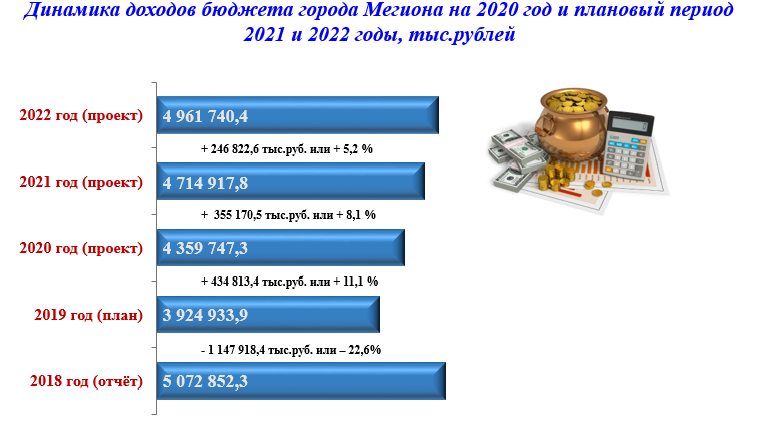 Пояснительная запискак проекту бюджета городского округа город Мегион на 2020 год и плановый период 2021 и 2022 годовНастоящая пояснительная записка содержит обоснование основных подходов в формировании проекта бюджета городского округа на 2020 год и на плановый период до 2022 года.Формирование основных характеристик бюджета города Мегиона на 2020-2022 годы основывалось на основных направлениях и ориентирах, изложенных в Основных направлениях бюджетной политики на 2020 год и на плановый период 2021 и 2022 годов. Бюджетная политика как составная часть экономической политики должна быть нацелена на проведение всесторонней модернизации экономики, создание условий для повышения ее эффективности и конкурентоспособности, долгосрочного устойчивого развития, на улучшение инвестиционного климата, достижение конкретных результатов.При формировании бюджета городского округа на 2020 год и на плановый период до 2022 года учитывались все изменения нормативной и законодательной базы Российской Федерации, Ханты-Мансийского автономного округа - Югры, а также использовались данные отчетов о фактическом исполнении бюджета в 2018 году и ожидаемом исполнении бюджета за 2019 год. Проект бюджета соответствует действующей бюджетной классификации.ДОХОДЫФормирование доходов бюджета города Мегиона на 2020 год и на плановый период 2021 и 2022 годов осуществлялось на основе базового варианта сценария прогноза социально-экономического развития Российской Федерации, Ханты-Мансийского автономного округа – Югры и муниципального образования на 2020 и на период до 2022 года, основных направлений налоговой и бюджетной политики на 2020 год и на период до 2022 года. Этот подход не только позволяет повысить точность бюджетного планирования, в том числе, на долгосрочную перспективу, но и предотвратить часть рисков, связанных с принятием дополнительных расходных обязательств.При формировании проекта бюджета учитывалось налоговое законодательство, действующее на момент составления проекта бюджета, а также основные направления налоговой политики, предусматривающие внесение изменений и дополнений в законодательство Российской Федерации о налогах и сборах, вступающих в действие с 2020 года.При расчете объемов доходов бюджета на 2020 год и среднесрочную перспективу учитывались предполагаемые изменения налоговых доходов в связи с новациями в налоговом законодательстве.	В соответствии со статьей 61.2 Бюджетного кодекса Российской Федерации в бюджеты городских округов зачисляются налоговые доходы от следующих местных налогов, устанавливаемых представительными органами городских округов в соответствии с законодательством РФ о налогах и сборах:	▪земельного налога – по нормативу 100 процентов;	▪налога на имущество физических лиц – по нормативу 100 процентов.	В бюджет городского округа зачисляются налоговые доходы от следующих федеральных налогов и сборов, налогов, предусмотренных специальными налоговыми режимами:	▪налога на доходы физических лиц – по нормативу 15 процентов;	▪единого налога на вмененный доход для отдельных видов деятельности – по нормативу 100 процентов;	▪единого сельскохозяйственного налога – по нормативу 100 процентов;	▪государственной пошлины (подлежащей зачислению по месту регистрации, совершения юридически значимых действий или выдачи документов) – по нормативу 100 процентов;▪налога, взимаемого в связи с применением патентной системы налогообложения – 100 процентов.	Также в бюджет городского округа зачисляются налоговые доходы от федеральных и региональных налогов и сборов, налогов, предусмотренных специальными налоговыми режимами, по единым нормативам отчислений, установленным законами субъекта Российской Федерации. В соответствии с законом автономного округа от 10.11.2008 №132-оз «О межбюджетных отношениях в Ханты-Мансийском автономном округе – Югре» (с изменениями), в бюджет городского округа зачисляются доходы от следующих федеральных и региональных налогов и сборов, налогов, предусмотренных специальными налоговыми режимами, подлежащих зачислению в бюджет автономного округа:	▪налог на доходы физических лиц – по нормативу 20,5 процентов;▪налог на доходы физических лиц в виде фиксированных авансовых платежей с доходов, полученных физическими лицами, являющимися иностранными гражданами, осуществляющими трудовую деятельность по найму на основании патента в соответствии со статьей 227.1 Налогового кодекса Российской Федерации - по нормативу 35,5 процента;	▪единый налог, взимаемый в связи с применением упрощенной системы налогообложения - по нормативу 100 процентов;	▪доходы от уплаты акцизов на автомобильный и прямогонный бензин, дизельное топливо, моторные масла для дизельных и (или) карбюраторных (инжекторных) двигателей, производимые на территории РФ – в бюджеты муниципальных районов и городских округов устанавливаются дифференцированные нормативы отчислений от акцизов на автомобильный и прямогонный бензин, дизельное топливо, моторные масла для дизельных и (или) карбюраторных (инжекторных) двигателей, производимые на территории Российской Федерации, исходя из зачисления в местные бюджеты 10 процентов от налоговых доходов консолидированного бюджета Ханты-Мансийского автономного округа – Югры от указанного налога. Размеры указанных дифференцированных нормативов отчислений в бюджеты муниципальных районов и городских округов рассчитываются в соответствии с методикой и устанавливаются законом автономного округа о бюджете автономного округа на очередной финансовый год и плановый период с точностью до четырех знаков после запятой;	▪транспортный налог – по нормативу 20 процентов; ▪денежные взыскания (штрафы), предусмотренные Кодексом Российской Федерации об административных правонарушениях (за исключением установленных главами 12 и 15 Кодекса Российской Федерации об административных правонарушениях) - по месту нахождения органа или должностного лица, принявшего решение о наложении денежного взыскания (штрафа), по нормативу 100 процентов; законом Ханты-Мансийского автономного округа – Югры от 11 июня 2010 года № 102-оз "Об административных правонарушениях" - по месту нахождения органа или должностного лица, принявшего решение о наложении денежного взыскания (штрафа), по нормативу 100 процентов;▪плата за негативное воздействие на окружающую среду по нормативу 100 процентов (все 40 процентов, которые зачислялись в бюджет субъекта) (проект Закона).	В соответствии со статьей 62 Бюджетного кодекса Российской Федерации неналоговые доходы местных бюджетов формируются за счет:	▪доходов от использования имущества, находящегося в муниципальной собственности, за исключением имущества муниципальных бюджетных и автономных учреждений, а также имущества муниципальных унитарных предприятий, в том числе казенных, - по нормативу 100 процентов;	▪доходов от продажи имущества (кроме акций и иных форм участия в капитале), находящегося в муниципальной собственности, за исключением имущества муниципальных бюджетных и автономных учреждений, а также имущества муниципальных унитарных предприятий, в том числе казенных, - по нормативу 100 процентов;	▪доходов от платных услуг, оказываемых муниципальными казенными учреждениями;	▪части прибыли муниципальных унитарных предприятий, остающейся после уплаты налогов, сборов и иных обязательных платежей, в размере, установленном решением Думы города Мегиона;▪платы за использование лесов, расположенных на землях, находящихся в муниципальной собственности, - по нормативу 100 процентов;	▪платы за негативное воздействие на окружающую среду – по нормативу 60 процентов;	▪доходов, от передачи в аренду земельных участков, государственная собственность на которые не разграничена и которые расположены в границах городских округов, а также средства от продажи права на заключение договоров аренды указанных земельных участков – по нормативу 100 процентов;	▪доходов от продажи земельных участков, государственная собственность на которые не разграничена и которые расположены в границах городских округов – по нормативу 100 процентов;▪платы за пользование водными объектами в зависимости от права собственности на водные объекты, - по нормативу 100 процентов.	Основные подходы, к формированию финансовых взаимоотношений бюджета городского округа с вышестоящим бюджетом на 2020 год и на период до 2022 года, будут направлены на обеспечение сбалансированности местного бюджета, развитие муниципального образования, повышение стимулов для снижения уровня дотационности, проведение эффективной бюджетной политики.	В 2020-2022 годах предоставление межбюджетных трансфертов будет осуществляться в соответствии с законом от 10.11.2008 №132-оз «О межбюджетных отношениях в Ханты-Мансийском автономном округе – Югре» (с изменениями). Межбюджетные трансферты из окружного бюджета предоставляются в следующих формах:	▪ дотации на выравнивание бюджетной обеспеченности городских округов, иные дотации;	▪ субсидии местным бюджетам;	▪ субвенции местным бюджетам;	▪ иные межбюджетные трансферты местным бюджетам.Таблица № 1При расчете доходной базы принимались следующие размеры отчисленийОсобенности расчетов поступления доходов по отдельным видам налогов,платежей и сборовСтруктура налоговых доходов бюджета городского округа город Мегион на 2020-2022 годы, %Налог на доходы физических лиц	Налог на доходы физических лиц является федеральным налогом, и в соответствии со статьей 61.2 главы 9 Бюджетного кодекса в бюджет городского округа отчисляется по нормативу 15 процентов, кроме того, согласно закона Ханты-Мансийского автономного округа – Югры от 10.11.2008 №132-оз «О межбюджетных отношениях в Ханты-Мансийском автономном округе – Югре» (с изменениями) предусмотрен единый норматив отчислений в размере 20,5 процентов, итого – 35,5 процентов. Налог на доходы физических лиц на 2020 год рассчитан исходя из фактического поступления за первое полугодие 2019 года и оценке исполнения за 2019 год и фактическому поступлению за 2018 год, с учетом применения темпа прироста. Сумма на 2020 год составила 823 961,1 тысяча рублей. На 2021 год сумма налога на доходы физических лиц составила 837 144,4 тысячи рублей и на 2022 год в сумме 852 213,0 тысяч рублей соответственно.В соответствии со статьей 138 Бюджетного кодекса Российской Федерации и статьей 6 закона автономного округа от 10.12.2008 №132-оз «О межбюджетных отношениях в Ханты-Мансийском автономном округе – Югре» (с изменениями), дотация на выравнивание бюджетной обеспеченности городских округов может быть полностью или частично заменена дополнительным нормативом отчисления в бюджет городского округа  от налога на доходы физических лиц только по согласованию с представительным органом местного самоуправления.	Решение Думы города Мегиона от 27.09.2019 №378 «О согласии на частичную  замену дотации на выравнивание бюджетной обеспеченности муниципальных районов (городских округов) дополнительным нормативом отчислений от налога на доходы физических лиц» предусматривает частичную замену дотации на выравнивание бюджетной обеспеченности городских округов дополнительным нормативом отчисления в бюджет городского округа  от налога на доходы физических лиц в размере 4,47% на 2020 год, 3,70% на 2021 год и 3,68% на 2022 год (на 2020 год – 103 864,9 тысяч рублей, на 2021 год – 87 288,0 тысяч рублей, на 2022 год – 90 745,4 тысячи рублей).Таким образом, с учетом дополнительного норматива отчисления от налога на доходы физических лиц, сумма налога на доходы физических лиц в размере 39,97% - на 2020 год составит 927 826,0 тысяч рублей, в размере 39,20% - на 2021 год – 924 432,4 тысячи рублей и в размере 39,18% - на 2022 год – 942 958,4 тысячи рублей.Доходы от уплаты акцизов на автомобильный и прямогонный бензин, дизельное топливо, моторные масла для дизельных и (или) карбюраторных (инжекторных) двигателей, производимые на территории Российской Федерации	Сумма налоговых доходов от уплаты акцизов на автомобильный и прямогонный бензин, дизельное топливо, моторные масла для дизельных и (или) карбюраторных (инжекторных) двигателей, производимые на территории Российской Федерации, подлежащая зачислению в бюджет городского округа составит на 2020 год – 12 666,7 тысяч рублей, на 2021 год – 14 098,4 тысяч рублей и на 2022 год – 14 098,4 тысяч рублей, на основании информации, предоставленной Департаментом финансов Ханты-Мансийского автономного округа – Югры.Налог, взимаемый в связи с применением упрощенной системы налогообложения	Налог, взимаемый в связи с применением упрощенной системы налогообложения является специальным налоговым режимом.	Согласно закона Ханты-Мансийского автономного округа – Югры от 10.11.2008 №132-оз «О межбюджетных отношениях в Ханты-Мансийском автономном округе – Югре» (с изменениями) предусмотрен норматив отчислений в бюджеты городских округов в размере 100 процентов.	Налог, взимаемый в связи с применением упрощенной системы налогообложения в бюджет городского округа на 2020 год  запланирован в сумме 131 250,0  тысяч рублей, на 2021 год в сумме 132 600,0 тысяч рублей и на 2022 год в сумме 133 000,0 тысяч рублей соответственно, исходя из  фактического поступления за полугодие 2019 года, оценки ожидаемого поступления налога в 2019 году и на основании информации, предоставленной  главным администратором доходов – Межрайонной инспекцией  Федеральной налоговой службы России №5 по Ханты-Мансийскому автономному округу – Югре.Единый налог на вмененный доход	Единый налог на вмененный доход является специальным налоговым режимом.	В соответствии со статьей 61.2 Бюджетного кодекса Российской Федерации в бюджеты городских округов зачисляется единый налог на вмененный доход для отдельных видов деятельности по нормативу 100 процентов.	На сегодняшний момент на территории городского округа действует решение Думы города Мегиона от 27.10.2010 №78 «О системе налогообложения в виде единого налога на вмененный доход для отдельных видов деятельности» (с изменениями).Поступление единого налога на вмененный доход в бюджет городского округа на 2020 год запланировано в сумме 28 000,0 тысяча рублей на основании информации, предоставленной главным администратором доходов – Межрайонной инспекцией Федеральной налоговой службы России №5 по Ханты-Мансийскому автономному округу – Югре. В соответствии с Федеральным законом от 29.06.2012 №97-ФЗ «О внесении изменений в часть первую и часть вторую Налогового кодекса Российской Федерации» (с изменениями), с 01.01.2021 года произойдет отмена данного специального режима.Единый сельскохозяйственный налог	Единый сельскохозяйственный налог является специальным налоговым режимом.	В соответствии со статьей 61.2 Бюджетного кодекса Российской Федерации в бюджеты городских округов зачисляется единый сельскохозяйственный налог по нормативу 100 процентов. 	Единый сельскохозяйственный налог на 2020 год и на каждый год планового периода запланирован в размере 31,0 тысяча рублей, на основании информации, предоставленной главным администратором доходов – Межрайонной инспекцией Федеральной налоговой службы России №5 по Ханты-Мансийскому автономному округу – Югре.Налог, взимаемый в связи с применением патентной системы налогообложенияНалог, взимаемый в связи с применением патентной системы налогообложения, на основании статьи 61.2 Бюджетного кодекса Российской Федерации зачисляется в бюджет городского округа в размере 100 процентов.Налог, взимаемый в связи с применением патентной системы налогообложения, запланирован на 2020 год в размере 11 200,0 тысяч рублей, на 2021 – 11 500,0 тысяч рублей и на 2022 год – 11 700,0 тысяч рублей, на основании фактического поступления за 2018 год, полугодие 2019 года и оценки ожидаемого поступления налога в 2019 году, а также на основании информации, предоставленной главным администратором доходов – Межрайонной инспекцией Федеральной налоговой службы России №5 по Ханты-Мансийскому автономному округу – Югре. Налог на имущество физических лиц	Налог на имущество физических лиц на основании статьи 61.2 Бюджетного кодекса Российской Федерации является местным налогом и поступает в бюджет городского округа в размере 100 процентов и устанавливается представительными органами городских округов. 	В соответствии с Федеральным Законом от 04.10.2014 №284-ФЗ «О внесении изменений в статьи 12 и 85 части первой и часть вторую Налогового кодекса Российской Федерации и признании утратившим силу Закона Российской Федерации «О налогах на имущество физических лиц», Налоговый кодекс дополнен новой главой 32 «Налог на имущество физических лиц», согласно которой налог устанавливается нормативными правовыми актами представительных органов муниципальных образований.	Закон Ханты-Мансийского автономного округа - Югры от 17.10.2014 №81-оз устанавливает дату начала применения на территории автономного округа порядка определения налоговой базы исходя из кадастровой стоимости объектов налогообложения с 1 января 2015 года. Решением Думы города Мегиона от 27.11.2014 №463 «О налоге на имущество физических лиц» (с изменениями) на территории городского округа установлен налог на имущество физических лиц от кадастровой стоимости.	Поступление по налогу на имущество физических лиц прогнозируется в сумме: на 2020 год – 14 700,0 тысяч рублей, на 2021 год – 15 000,0 тысяч рублей и на 2022 год – 15 500,0 тысяч рублей, на основании информации главного администратора – Межрайонной инспекции Федеральной налоговой службы России №5 по Ханты-Мансийскому автономному округу – Югре.Транспортный налогТранспортный налог в соответствии со статьей 56 Бюджетного кодекса Российской Федерации является региональным налогом и поступает в бюджет автономного округа в размере 100 процентов, но согласно проекта закона Ханты-Мансийского автономного округа – Югры от 10.11.2008 №132-оз «О межбюджетных отношениях в Ханты-Мансийском автономном округе – Югре» (с изменениями) предусмотрен единый норматив отчислений в бюджеты городских округов в размере 20 процентов. Поступление по транспортному налогу прогнозируется в сумме: на 2020 год – 21 500,0 тысяч рублей, на 2021 год – 23 500,0 тысяч рублей и на 2022 год – 25 000,0 тысяч рублей, на основании информации главного администратора – Межрайонной инспекции Федеральной налоговой службы России №5 по Ханты-Мансийскому автономному округу – Югре.Земельный налог	Земельный налог на основании статьи 61.2 Бюджетного кодекса Российской Федерации является местным налогом и поступает в бюджет городского округа в размере 100 процентов, устанавливается представительными органами городских округов. Налог на территории городского округа установлен решением Думы города Мегиона от 27.10.2010 №77 «О земельном налоге» (с изменениями). 	Поступление по земельному налогу в 2020-2022 годах прогнозируется в суммах 40 905,0 тысяч рублей, 41 223,0 тысяч рублей и 41 310,0 тысяч рублей, на основании информации главного администратора – Межрайонной инспекции Федеральной налоговой службы России №5 по Ханты-Мансийскому автономному округу – Югре.Государственная пошлинаПланирование государственной пошлины на 2020-2022 годы осуществлялось на основании проектировок, предоставленных главными администраторами доходов по закрепленным доходным источникам.При расчете государственной пошлины, подлежащей уплате в бюджет города, применялись установленные бюджетным законодательством нормативы распределения платежей между уровнями бюджетной системы Российской Федерации.Общий объем поступлений государственной пошлины в бюджет города в 2020 году прогнозируется в сумме 9 179,0 тысяч рублей.Поступление государственной пошлины в бюджет городского округа в 2021 году прогнозируется в сумме 9 279,0 тысяч рублей и в 2022 году в сумме 9 379,0 тысяч рублей соответственно. Доходы в виде прибыли, приходящейся на доли в уставных (складочных) капиталах хозяйственных товариществ и обществ, или дивидендов по акциям, принадлежащим городским округамДоходы в виде прибыли, приходящейся на доли в уставных (складочных) капиталах хозяйственных товариществ и обществ, или дивидендов по акциям, принадлежащим городским округам на 2020-2022 годы запланированы в сумме 906,1 тысяча рублей, на каждый год, на основании информации главного администратора доходов вышеуказанного платежа и в соответствии с методикой прогнозирования доходов. Доходы, получаемые в виде арендной платы за земельные участки, а также средства от продажи права на заключение договоров аренды указанных земельных участков	Доходы, получаемые в виде арендной платы за земельные участки,  расположенные в границах городских округов, а также средства от продажи права на заключение договоров аренды указанных земельных участков, рассчитаны исходя из фактического поступления за  первое полугодие 2019 года и ожидаемого поступления за 2019 год, а также  на основе проектировок, предоставленных главным администратором доходов по закрепленному доходному источнику  бюджета городского округа и в соответствии с методикой прогнозирования доходов,  и составят на 2020 год сумму в размере  122 248,0 тысяч рублей, на 2021 год – 122 248,0 тысяч рублей и на 2022 год – 122 248,0 тысяч рублей соответственно. Доходы от сдачи в аренду имущества, находящегося в оперативном управлении органов управления городских округов	Доходы от сдачи в аренду имущества, находящегося в оперативном управлении органов городских округов и созданных ими учреждений (за исключением имущества муниципальных автономных учреждений) спрогнозированы исходя из фактического поступления за первое полугодие 2019 года и ожидаемого поступления за 2019 год, а также на основе проектировок, предоставленных главным администратором доходов  по закрепленному доходному источнику  бюджета городского округа и в соответствии с методикой прогнозирования доходов, и составят на 2020 год сумму в размере 156,0 тысяч рублей, на 2021 год сумму в размере  156,0 тысяч рублей и на 2022 год – 156,0 тысяч рублей. Доходы от сдачи в аренду имущества, составляющего казну городских округов (за исключением земельных участков)	Доходы от сдачи в аренду имущества, составляющего казну городских округов (за исключением земельных участков) спрогнозированы исходя из фактического поступления за первое полугодие 2019 года и ожидаемого поступления за 2019 год, а также на основе проектировок, предоставленных главным администратором доходов  по закрепленному доходному источнику  бюджета городского округа и в соответствии с методикой прогнозирования доходов, и составят на 2020 год сумму в размере 27 406,0 тысяч рублей, на 2021 год сумму в размере  27 406,0 тысяч рублей и на 2022 год – 27 406,0 тысяч рублей. Прочие поступления от использования имущества, находящегося в собственности городских округов (за исключением имущества муниципальных бюджетных и автономных учреждений, а также имущества муниципальных унитарных предприятий, в том числе казенных)	Прочие поступления от использования имущества, находящегося в собственности городских округов (за исключением имущества муниципальных бюджетных и автономных учреждений, а также имущества муниципальных унитарных предприятий, в том числе, казенных) на 2020-2022 годы запланированы в сумме 3 876,0 тысяч рублей, на каждый год, на основании информации главного администратора доходов вышеуказанного платежа и соответствии с методикой прогнозирования доходов. Доходы от продажи квартир, находящихся в собственности городских округов	Доходы от реализации квартир, находящихся в собственности городских округов на 2020-2022 годы запланированы на 2020 год в сумме 22 368,0 тысяч рублей, на 2021 год в сумме 19 741,0 тысяча рублей и на 2022 год – 17 736,0 тысяч рублей, на основании информации главного администратора доходов вышеуказанного платежа и в соответствии с методикой прогнозирования доходов. Доходы от реализации имущества, находящегося в собственности городских округов (в части реализации основных средств по указанному имуществу)	Доходы от реализации имущества, находящегося в собственности городских округов (в части реализации основных средств по указанному имуществу) не запланированы на основании информации, предоставленной главным администратором по закрепленному доходному источнику.Доходы от продажи земельных участков	Доходы от продажи земельных участков запланированы на 2020 год в сумме 10 374,0 тысячи рублей, на 2021 в сумме 11 087,0 тысяч рублей и на 2022 год в сумме 10 367,0 тысяч рублей в соответствии с методикой прогнозирования доходов, на основании информации главного администратора доходов, вышеуказанного доходного источника.Плата за негативное воздействие на окружающую среду	В соответствии с пунктом 2 статьи 61.2 Бюджетного кодекса Российской Федерации с 01.01.2020 года в бюджеты городских округов зачисляется плата за негативное воздействие на окружающую среду по нормативу 60 процентов и кроме того, согласно проекта закона Ханты-Мансийского автономного округа – Югры от 10.11.2008 №132-оз «О межбюджетных отношениях в Ханты-Мансийском автономном округе – Югре» (с изменениями) предусмотрен норматив отчислений в бюджеты городских округов в размере 40 процентов.	Сумма платы за негативное воздействие на окружающую среду в бюджет городского округа на 2020-2022 годы запланирована в размере 14 939,5 тысяч рублей на каждый год, на основании информации главного администратора вышеуказанного доходного источника - Управления Федеральной службы по надзору в сфере природопользования по Ханты-Мансийскому автономному округу – Югре.Остальные налоги и сборыПрочие доходы от компенсации затрат бюджетов городских округов, штрафы, санкции, возмещение ущерба, прочие неналоговые доходы рассчитаны исходя из фактического поступления за 2018 год, первое полугодие 2019 года, ожидаемой оценки поступления за 2019 год и по проектировкам, предоставленным главными администраторами доходов по закрепленным доходным источникам.РАСХОДЫОсновой формирования объема и структуры расходов бюджета городского округа на 2020 год и плановый период 2021 и 2022 годов являются принятые бюджетные ассигнования, утвержденные на 2019-2021 годы с обеспечением действующих социально значимых обязательств на уровне 2019 года, за исключением единовременных обязательств и обязательств, срок действия которых истекает в текущем финансовом году.При формировании бюджета городского округа на 2020 год и плановый период 2021 и 2022 годов учитывались изменения нормативной и законодательной базы Российской Федерации, Ханты-Мансийского автономного округа - Югры, а также использовались данные отчетов о фактическом исполнении бюджета в 2018 году и ожидаемом исполнении бюджета за 2019 год. Проектируемые расходы бюджета городского округа сформированы на основе муниципальных программ города, перечень которых утвержден распоряжением администрации города от 30.07.2019 №207, разработанных в соответствии с постановлением администрации города от 19.10.2018 №2207 «О модельной муниципальной программе, порядке разработки и утверждении муниципальных программ городского округа город Мегион» и непрограммных направлений деятельности.Объемы бюджетных ассигнований на 2020-2022 годы уточнены с учетом:1)увеличения расходов на оплату труда отдельных категорий работников, подпадающих под действие указов Президента Российской Федерации, до уровня достигнутых значений показателей в 2019 году;2)индексации на 3,8% с 1 января 2020 года расходов, направляемых на оплату труда, в целях повышения оплаты труда работников бюджетной сферы, обеспечения сбалансированности и дифференциации систем оплаты труда в зависимости от уровня квалификации и сложности выполняемых работ, выполнение целевых показателей указов Президента Российской Федерации (от 2012 года);3)увеличения базы для начисления страховых взносов, индексируемой в соответствии с ежегодными решениями Правительства Российской Федерации;4) расходов на празднование в 2020 году 75-летия Победы в Великой Отечественной войне (1941 - 1945 годов), 90-летия образования Ханты-Мансийского автономного округа – Югры, а также 40-летия образования города Мегиона.Согласно пункту 3 статьи 184.1 Бюджетного кодекса Российской Федерации в составе расходов бюджета городского округа учтены условно утвержденные расходы на первый и второй годы планового периода в суммах: на 2021 год – 47 873,1 тыс. рублей, на 2022 год – 97 621,3 тыс. рублей, что составляет соответственно 2,5% и 5,0% к общему объему расходов бюджета городского округа (без учета расходов бюджета, предусмотренных за счет межбюджетных трансфертов из других бюджетов бюджетной системы Российской Федерации, имеющих целевое назначение).Исходя из обозначенных выше подходов к формированию объема и структуры расходов бюджета городского округа определены их основные параметры:на 2020 год в сумме 4 489 680,1 тыс. рублей;на 2021 год в сумме 4 843 657,5 тыс. рублей;на 2022 год в сумме 5 092 093,1 тыс. рублей.Согласно пункту 3 статьи 184.1 Бюджетного кодекса Российской Федерации, в составе расходов бюджета городского округа учтены публичные обязательства на 2020 год в сумме 219 468,4 тыс. рублей, на 2021 год в сумме 211 439,2 тыс. рублей, на 2022 год в сумме 191 345,0 тыс. рублей. В соответствии с федеральными требованиями по реализации Национальной стратегии действий в интересах детей на 2012–2017 годы (указ Президента Российской Федерации от 1 июня 2012 года № 761), в приложении 4 к пояснительной записке представлена комплексная аналитическая информация в разрезе муниципальных программ городского округа по расходам, направляемым на государственную поддержку семьи и детей. На указанные цели за счёт средств бюджета городского округа, бюджета автономного округа планируется направить в 2020 году – 3 212 942,4 тыс. рублей, в 2021 году – 3 694 217,4 тыс. рублей и в 2022 году – 3 921 562,7 тыс. рублей.В расходах бюджета городского округа на 2020–2022 годы предусмотрены межбюджетные трансферты, передаваемые из других бюджетов бюджетной системы Российской Федерации, имеющие целевое назначение, в том числе:  Межбюджетные трансферты, получаемые из других бюджетов бюджетной системы Российской Федерации, имеющие целевое назначение(тыс. рублей)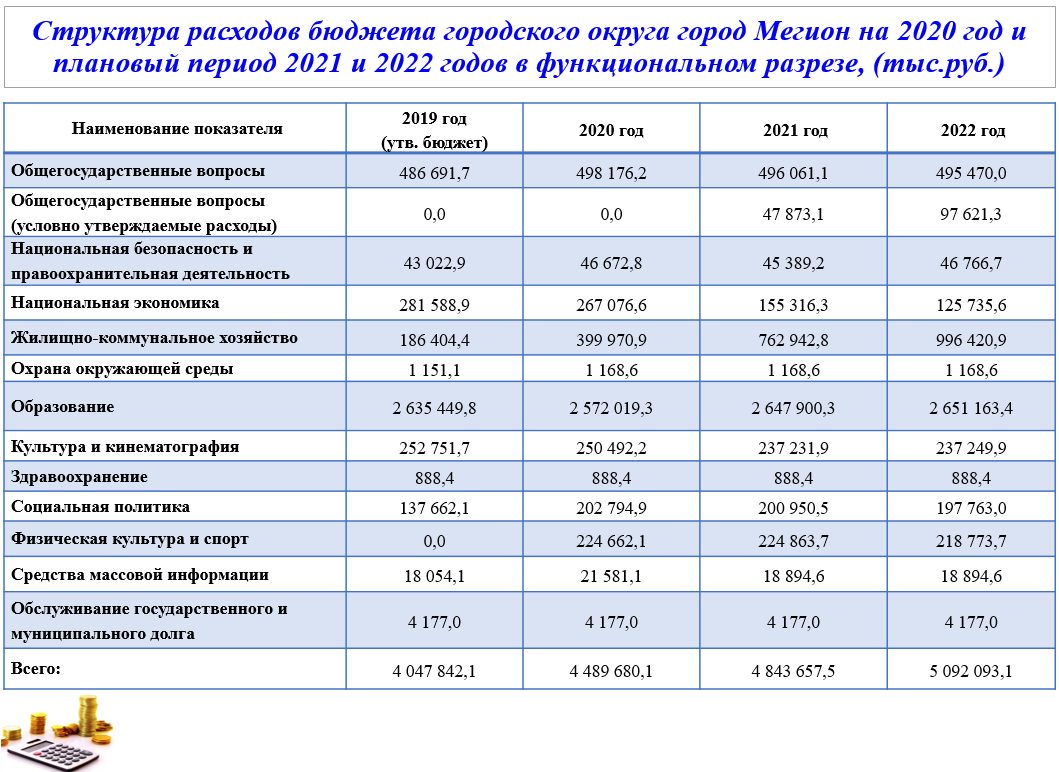 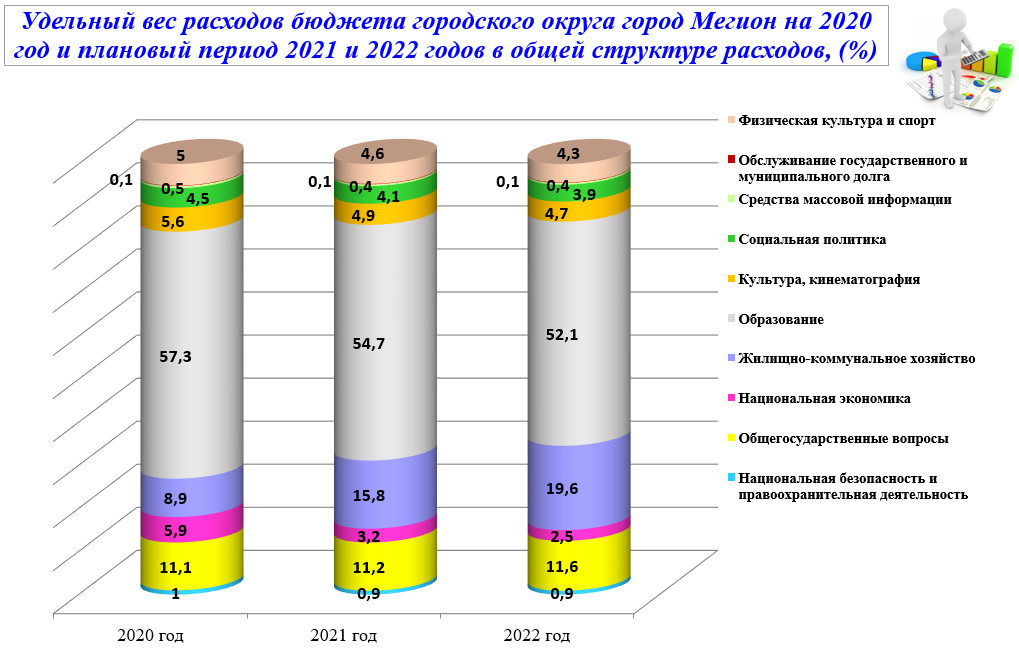 Расходы бюджета городского округа на реализацию муниципальных программ инепрограммные направления деятельности 									  	        (тыс. рублей)Общий объем расходов бюджета городского округа на реализацию 22 муниципальных программ на 2020 год –  4 385 558,4 тыс. рублей.Удельный вес программных расходов в общем объеме расходов бюджета городского округа в 2020 году составляет 97,7 %.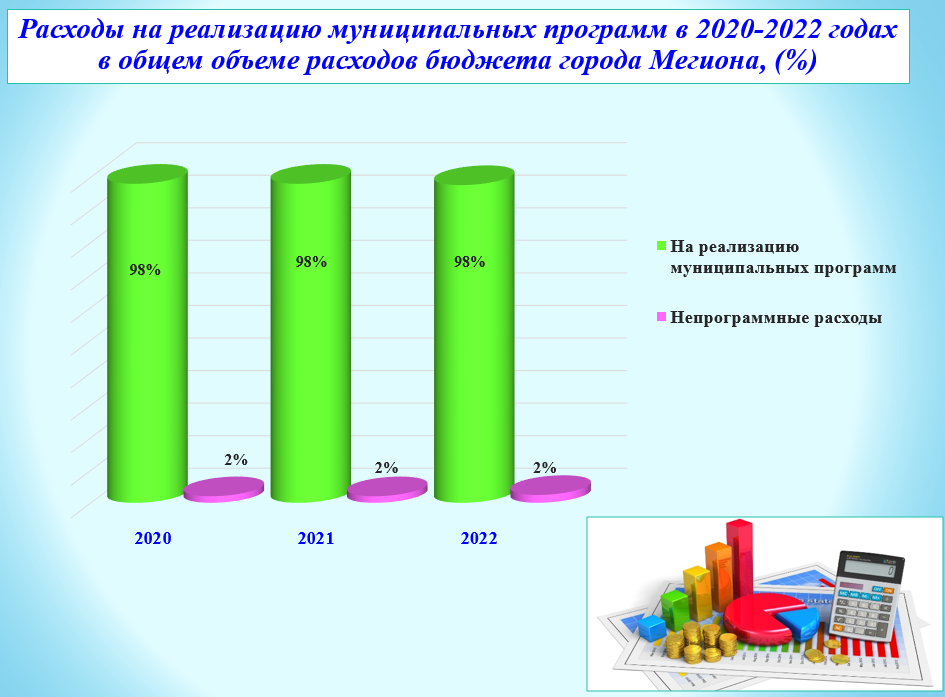 									               (тыс. рублей) Приоритетное значение имеют муниципальные программы городского округа социально-культурной направленности, которые в общем объеме расходов бюджета городского округа на реализацию муниципальных программ на 2020 год занимают наибольший удельный вес – 69,5 %.Более подробная характеристика муниципальных программ городского округа и их ресурсного обеспечения на 2020-2022 годы приведена ниже в настоящей пояснительной записке.1.Программа 01 0 00 00000 «Развитие систем гражданской защиты населения городского округа город Мегион на 2019-2025 годы»Муниципальная программа «Развитие систем гражданской защиты населения городского округа город Мегион на 2019-2025 годы» утверждена постановлением администрации города от 19.12.2018 №2748 (с изменениями) (далее муниципальная программа).Текст муниципальной программы в актуальной редакции размещен в сети Интернет по электронному адресу: https://admmegion.ru/programs/municipal/systemgzn2019/.	Координатор муниципальной программы - муниципальное казенное учреждение «Управление гражданской защиты населения».Исполнители муниципальной программы - муниципальное казенное учреждение «Управление гражданской защиты населения».Целью муниципальной программы является обеспечение устойчивого социально-экономического развития городского округа город Мегион, а также приемлемого уровня безопасности жизнедеятельности, необходимого уровня защищенности населения и территории городского округа город Мегион, материальных и культурных ценностей от опасностей, возникающих при военных конфликтах и чрезвычайных ситуациях; обеспечение эффективной деятельности МКУ «УГЗН» в установленных сферах деятельности.Задачи муниципальной программы:           1.Функционирование единой дежурно-диспетчерской службы городского округа город Мегион.           2.Совершенствование системы оповещения населения городского округа.           3.Предупреждение возникновения чрезвычайных ситуаций, а в случае их возникновения организация сил и средств городского звена территориальной подсистемы Ханты-Мансийского автономного округа – Югры единой государственной системы предупреждения и ликвидации чрезвычайных ситуаций, для ликвидации.      Объем финансового обеспечения на реализацию муниципальной программы в 2020-2022 годах определен в сумме 115 583,9 тыс. рублей, в том числе:                                                                                                                                                              (тыс. рублей)Удельный вес программных расходов на 2020 год сложился в размере 0,9% в общем объеме расходов бюджета.                     Структура муниципальной программы состоит из трех подпрограмм:1. подпрограмма «Функционирование единой дежурно - диспетчерской службы городского округа город Мегион»                                                                                                                                                                (тыс. рублей)В рамках реализации данной подпрограммы средства местного бюджета будут направлены на обслуживание аппаратно-программного комплекса ИСТОК-М, содержание и техническую поддержку каналов связи единой дежурно-диспетчерской службы.2. подпрограмма «Развитие системы оповещения населения при угрозе возникновения чрезвычайных ситуаций на территории городского округа город Мегион»                                                                                                                                                          (тыс. рублей)В целях реализации подпрограммы средства местного бюджета будут направлены на обслуживание территориальной автоматизированной системы централизованного оповещения населения при угрозе возникновения чрезвычайных ситуаций на территории городского округа город Мегион.           3. подпрограмма «Предупреждение и ликвидация чрезвычайных ситуаций»                                                                                                                                                        (тыс. рублей)В целях реализации подпрограммы средства местного бюджета будут направлены на обеспечение деятельности муниципального казенного учреждения «Управление гражданской защиты населения», созданного в целях реализации единой государственной политики в области гражданской обороны, защиты населения и территории городского округа город Мегион от чрезвычайных ситуаций и пожарной безопасности  в сумме 36 861,3 тыс. рублей; предупреждение и ликвидацию чрезвычайных ситуаций в период половодья, пожароопасный период в сумме 300,0 тыс. рублей.                                          2. Программа 02 0 00 00000«Улучшение условий и охраны труда в городском округе город Мегион на 2019 - 2025 годы»Муниципальная программа «Улучшение условий и охраны труда в городском округе город Мегион на 2019-2025 годы» утверждена постановлением администрации города от 13.12.2018 №2688 (с изменениями) (далее муниципальная программа).Текст муниципальной программы в актуальной редакции размещен в сети Интернет по электронному адресу: https://admmegion.ru/programs/municipal/ohrana-truda2019/.Координатор муниципальной программы – департамент экономического развития и инвестиций администрации города Мегиона.Исполнители муниципальной программы - департамент экономического развития и инвестиций администрации города Мегиона, муниципальное казенное учреждение «Служба обеспечения», муниципальные учреждения.Целью муниципальной программы является обеспечение конституционных прав и гарантий работников на здоровые и безопасные условия труда; снижение уровней производственного травматизма и профессиональной заболеваемости среди работников городского округа город Мегион.Задачи муниципальной программы:1.Реализация превентивных мер, направленных на улучшение условий труда работников, снижения уровня производственного травматизма. 2.Совершенствование нормативно-правовой базы в области охраны труда. 3.Информационное обеспечение и пропаганда охраны труда на территории городского округа город Мегион.4.Внедрение культуры безопасного труда.5.Развитие системы государственного управления охраной труда в городском округе город Мегион. Объем финансового обеспечения на реализацию муниципальной программы в 2020-2022 годах определен в сумме 12 144,5 тыс. рублей, в том числе:                                                                                                                                                               (тыс. рублей)Удельный вес программных расходов на 2020 год сложился в размере 0,1 % в общем объеме расходов бюджета.Муниципальная программа сформирована исходя из поставленных задач и не содержит подпрограмм.      Структура муниципальной программы состоит из четырех основных мероприятий:1.основное мероприятие «Совершенствование государственного управления охраной труда в городском округе город Мегион»                                                                                                                                      (тыс. рублей)     В целях реализации основного мероприятия муниципальной программы средства будут направлены:     за счет целевых межбюджетных трансфертов из бюджета автономного округа на осуществление отдельных государственных полномочий в сфере трудовых отношений и государственного управления охраной труда в сумме 3 361,0 тыс. рублей;    за счет средств местного бюджета на организацию и проведение муниципального этапа смотра – конкурса «Оказание первой помощи пострадавшим на производстве».2.основное мероприятие «Развитие социального партнерства между органами исполнительной власти, органами местного самоуправления, работодателями и общественными организациями для реализации государственной политики в области охраны труда»                                                                                                                                     (тыс. рублей)В целях реализации основного мероприятия муниципальной программы средства будут направлены на организацию проведения семинаров, совещаний и обеспечение деятельности межведомственной комиссии.3.основное мероприятие «Снижение производственного травматизма»                                                                                                                                                                 (тыс. рублей)В целях реализации основного мероприятия муниципальной программы средства будут направлены на организацию и проведение специальной оценки условий труда, обучение по охране труда, обучение пожарно-техническому минимуму работников муниципальных учреждений, обучение гражданской обороне и защите от чрезвычайных ситуаций.4. основное мероприятие «Улучшение условий труда в городском округе город Мегион»                                                                                                                                                                 (тыс. рублей)В целях реализации основного мероприятия муниципальной программы средства будут направлены на организацию мероприятия, посвященного Всемирному дню охраны труда. В рамках программных мероприятий планируется организация и проведение на территории города конкурсов рисунка «Охрана труда глазами детей».3. Программа 03 0 00 00000«Поддержка и развитие малого и среднего предпринимательства на территории городского округа город Мегион на 2019-2025 годы»Муниципальная программа «Поддержка и развитие малого и среднего предпринимательства на территории городского округа город Мегион на 2019-2025 годы» утверждена постановлением администрации города от 19.12.2018 №2746 (с изменениями) (далее муниципальная программа).Текст муниципальной программы в актуальной редакции размещен в сети Интернет по электронному адресу: https://admmegion.ru/programs/municipal/predprinim2019/.Координатор муниципальной программы – департамент экономического развития и инвестиций администрации города.Исполнитель муниципальной программы – департамент муниципального заказа администрации города Мегиона, департамент муниципальной собственности администрации города Мегиона, департамент экономического развития и инвестиций администрации города Мегиона, управление информационной политики администрации города Мегиона. Целью муниципальной программы является создание благоприятного предпринимательского климата и условий для ведения бизнеса.Задачи муниципальной программы:1.Развитие малого и среднего предпринимательства.Объем финансового обеспечения на реализацию муниципальной программы в 2020-2022 годах определен в сумме 14 581,5 тыс. рублей, в том числе:                                                                                                                                                                (тыс. рублей)Удельный вес программных расходов на 2020 год сложился в размере 0,3 % в общем объеме расходов бюджета.Муниципальная программа сформирована исходя из поставленных задач и не содержит подпрограмм.    Структура муниципальной программы состоит из двух региональных проектов:1. Региональный проект «Расширение доступа субъектов малого и среднего предпринимательства к финансовой поддержке, в том числе к льготному финансированию»(тыс. рублей)В целях реализации регионального проекта средства будут направлены на осуществление финансовой поддержки субъектов малого и среднего предпринимательства, осуществляющих социально значимые виды деятельности, финансовую поддержку начинающих предпринимателей, а также развитие инновационного и молодежного предпринимательства.2. Региональный проект «Популяризация предпринимательства»(тыс. рублей)В целях реализации регионального проекта средства будут направлены на издание сборника информационно-методических материалов о поддержке и развитии малого и среднего предпринимательства; изготовление и размещение материалов, формирующих позитивный образ предпринимательства; организацию выставок товаров местных производителей; организацию семинаров по вовлечению молодежи в предпринимательскую деятельность.4.Программа 04 0 00 00000"Развитие гражданского общества на территории городского округа город Мегион на 2020-2025 годы"Наименование муниципальной программы "Развитие гражданского общества на территории городского округа город Мегион на 2020-2025 годы" утверждено распоряжением администрации города Мегиона от 30.07.2019 №207 «О перечне муниципальных программ городского округа город Мегион».Координатором муниципальной программы является управление делами администрации города.Исполнители муниципальной программы - отдел по работе с общественными организациями и обращениями граждан управления делами администрации города, департамент муниципальной собственности администрации города, управление информационной политики администрации города, отдел культуры администрации города, отдел физической культуры и спорта администрации города, департамент образования и молодежной политики администрации города, муниципальное казенное учреждение «Управление жилищно-коммунального хозяйства».  Целью муниципальной программы является создание условий для развития институтов гражданского общества и реализации гражданских инициатив, формирование культуры открытости в системе муниципального управления.Задачи муниципальной программы:1) Обеспечение поддержки гражданских инициатив.2)Обеспечение открытого муниципального управления, эффективного информационного взаимодействия власти и общества.3) Создание условий для развития форм непосредственного осуществления населением местного самоуправления и участия населения в осуществлении местного самоуправления в городском округе город Мегион.Объем финансового обеспечения на реализацию муниципальной программы в 2020-2022 годах определен в сумме 2 390,0 тыс. рублей, в том числе:                                                                                                                                                                (тыс. рублей)Удельный вес программных расходов в 2020 году сложился в размере 0,03 % в общем объеме расходов бюджета.          Структура муниципальной программы состоит из трех подпрограмм:1. подпрограмма «Создание условий для развития гражданских инициатив» (тыс. рублей)В рамках реализации данной подпрограммы средства местного бюджета будут направлены на финансовую, консультационную, имущественную поддержку социально ориентированных некоммерческих организаций.2. подпрограмма «Обеспечение доступа граждан к информации о социально значимых мероприятиях города Мегиона» (тыс. рублей)В рамках реализации данной подпрограммы средства местного бюджета будут направлены на оказание информационной поддержки населения о деятельности социально ориентированных некоммерческих организаций, на организацию и проведение информационных мероприятий для местных средств массовой информации, на содействие развитию социальной рекламы деятельности социально ориентированных некоммерческих организаций в средствах массовой информации, а также размещению наружной социальной рекламы.3. подпрограмма «Создание условий для выполнения функций, направленных на обеспечение прав и законных интересов жителей городского округа в отдельных сферах жизнедеятельности»(тыс. рублей)В рамках реализации данной подпрограммы средства местного бюджета будут направлены на обеспечение взаимодействия с политическими партиями, избирательными комиссиями, законодательными (представительными) органами государственной власти и местного самоуправления в сфере регионального развития и содействия развитию местного самоуправления в городском округе город Мегион, прогноза общественно-политической ситуации. 5.Программа 05 0 00 00000 «Управление муниципальными финансами в городском округе город Мегионна 2019-2025 годы»Муниципальная программа «Управление муниципальными финансами в городском округе город Мегион на 2019-2025 годы» утверждена постановлением администрации города от 10.12.2018 №2649 (с изменениями) (далее муниципальная программа).Текст муниципальной программы в актуальной редакции размещен в сети Интернет по электронному адресу: https://admmegion.ru/programs/municipal/municipal-finances-2019/.Координатор муниципальной программы - департамент финансов администрации города.Исполнители муниципальной программы – департамент финансов администрации города, муниципальное казенное учреждение «Служба обеспечения», администрация города.Целью муниципальной программы является обеспечение долгосрочной сбалансированности и устойчивости бюджета городского округа город Мегион, повышение качества управления муниципальными финансами городского округа город Мегион.Задачи муниципальной программы:1.Обеспечение сбалансированности бюджета городского округа город Мегион.2.Эффективное управление муниципальным долгом.     Объем финансового обеспечения на реализацию муниципальной программы в 2020-2022 годах определен в сумме 112 093,5 тыс. рублей, в том числе:      (тыс. рублей)Удельный вес программных расходов в 2020 году сложился в размере 0,8 % в общем объеме расходов бюджета.           Структура муниципальной программы состоит из двух подпрограмм:1.подпрограмма «Организация бюджетного процесса в городском округе город Мегион»             (тыс. рублей)	В рамках реализации данной подпрограммы средства местного бюджета будут направлены на финансовое обеспечение деятельности департамента финансов администрации города.                         2.подпрограмма «Управление муниципальным долгом»                                                                                                                                                                     (тыс. рублей)           В рамках реализации данной подпрограммы средства местного бюджета будут направлены на обслуживание муниципального долга в случае привлечения кредитов из бюджетов других уровней бюджетной системы Российской Федерации или кредитных организаций в соответствии с программой муниципального внутреннего заимствования городского округа город Мегион.6. Программа 06 0 00 00000«Культурное пространство в городском округе город Мегион на 2019 -2025 годы»Наименование муниципальной программы «Культурное пространство в городском округе город Мегион на 2019 -2025 годы» утверждено распоряжением администрации города Мегиона от 30.07.2019 №207 «О перечне муниципальных программ городского округа город Мегион».Координатором муниципальной программы является отдел культуры администрации города.Исполнителями муниципальной программы являются отдел культуры администрации города, муниципальное бюджетное образовательное учреждение дополнительного образования «Детская школа искусств им. А.М.Кузьмина», муниципальное бюджетное учреждение дополнительного образования «Детская школа искусств №2», муниципальное бюджетное образовательное учреждение дополнительного образования «Детская художественная школа», муниципальное бюджетное учреждение «Централизованная библиотечная система», муниципальное автономное учреждение «Региональный историко-культурный и экологический центр», муниципальное автономное учреждение «Дворец искусств», муниципальное автономное учреждение «Театр музыки», муниципальное казенное учреждение «Капитальное строительство».            Цели муниципальной программы определяются в соответствии с приоритетами государственной политики и ключевыми проблемами в отраслях культуры и туризма:▪ укрепление единого культурного пространства городского округа город Мегион;▪ создание комфортных условий и равных возможностей доступа населения к культурным ценностям, цифровым ресурсам, самореализации и раскрытия таланта каждого жителя городского округа город Мегион.Задачи муниципальной программы:1.Повышение качества услуг в сфере культуры путем модернизации имущественного комплекса учреждений и организаций культуры.            2.Создание равной доступности для населения к знаниям, информации и культурным ценностям, реализации каждым человеком его творческого потенциала.            3.Совершенствование системы управления сферы культуры и историко-культурного наследия.     Объем финансового обеспечения на реализацию муниципальной программы в 2020-2022 годах определен в сумме 1 193 912,4 тыс. рублей, в том числе:                                                                                                                                                                              (тыс. рублей)Удельный вес программных расходов в 2020 году сложился в размере 9,1% в общем объеме расходов бюджета.В целом изменение параметров финансового обеспечения муниципальной программы на 2020-2022 годы обусловлено индексацией на 3,8% с 1 января расходов, направляемых на фонд оплаты труда, в целях обеспечения сбалансированности и дифференциации системы оплаты труда в сфере культуры в зависимости от уровня квалификации и сложности выполняемых работ, а также сохранением достигнутых в 2019 году соотношений по уровню оплаты труда работников. Объем бюджетных ассигнований на реализацию региональной составляющей национального проекта «Культура» запланирован на 2020 год в сумме 5 000,0 тыс. рублей. Включено новое направление «Создание модельных муниципальных библиотек» в рамках регионального проекта «Культурная среда» с обеспечением софинансирования из федерального бюджета в форме предоставления иных межбюджетных трансфертов. Средства будут направлены на приобретения мебели, оборудования для библиотек, проведение ремонтов, комплектование книжных фондов.Межбюджетные трансферты, предоставляемые из бюджета автономного округа в форме субсидий с учетом средств, предоставляемых из федерального бюджета, на поддержку творческой деятельности муниципальных театров в городах с численностью населения до 300 тысяч человек, на 2020 год запланированы в сумме 1 600,0 тыс. рублей (в том числе 480,0 тыс. рублей – средства федерального бюджета). Средства будут направлены на укрепление материально-технической базы учреждения, показ спектаклей и создание новых постановок учреждения.Межбюджетные трансферты, предоставляемые из бюджета автономного округа в форме субсидий на развитие сферы культуры запланированы на 2020 год в сумме 393,0 тыс. рублей, на 2021 год – 393,0 тыс. рублей, на 2022 год – 393,0 тыс. рублей. Средства будут направлены на комплектование библиотечных фондов, перевод документов в цифровую форму, сопровождение системы Ирбис, подписку на годовые компоненты периодических изданий.Структура муниципальной программы состоит из трех подпрограмм:1.подпрограмма «Сохранение исторического и культурного наследия, снижение инфраструктурных ограничений с целью обеспечения функционирования всех видов культурной деятельности»                                                                                                                                                          (тыс. рублей)В рамках данной подпрограммы средства местного бюджета будут направлены на реализацию следующих мероприятий:♦ формирование информационных ресурсов общедоступных библиотек, поддержка деятельности и отдельных направлений библиотечного обслуживания населения общедоступными библиотеками городского округа;♦ устранение предписаний надзорных органов;♦ мероприятия по подготовке учреждений к осенне-зимнему периоду;♦ проведение ремонта муниципальных учреждений культуры;♦ обновление материально-технической базы учреждений культуры.Средства федерального бюджета в рамках регионального проекта «Культурная среда» запланированы в сумме 5000,0 тыс. рублей в 2020 году.Средства автономного округа с учетом средств из федерального бюджета на поддержку творческой деятельности муниципальных театров в городах с численностью населения до 300 тысяч человек запланированы в 2020 году в сумме 336,0 тыс. рублей (в т.ч. 100,8 тыс. рублей – средства федерального бюджета). Средства автономного округа в форме субсидий на развитие сферы культуры запланированы на 2020 год в сумме 393,0 тыс. рублей, на 2021 год – 393,0 тыс. рублей, на 2022 год – 393,0 тыс. рублей. 2.подпрограмма «Поддержка творческих инициатив, способствующих самореализации населения»(тыс. рублей)В рамках реализации данной подпрограммы средства будут направлены на:                ♦ поиск, выявление и сопровождение одаренных детей и молодежи в сфере культуры и искусств;             ♦ проведение государственных, народных, календарных, профессиональных праздников, в том числе направленных на сохранение, возрождение и развитие народных художественных промыслов и ремесел;             ♦   показ кинофильмов для жителей города.               Средства автономного округа с учетом средств из федерального бюджета на поддержку творческой деятельности муниципальных театров в городах с численностью населения до 300 тысяч человек запланированы в 2020 году в сумме 1 264,0 тыс. рублей (в том числе 379,2 тыс. рублей – средства федерального бюджета), средства будут направлены на создание новых спектаклей МАУ «Театр музыки».3. подпрограмма «Организационные, экономические механизмы развития культуры и историко-культурного наследия»» (тыс. рублей)В рамках данной подпрограммы за счет средств местного бюджета предусмотрено финансовое обеспечение выполнения муниципального задания и предоставление субсидий на иные цели муниципальным учреждениям, подведомственным отделу культуры администрации города, в том числе:      ♦ МАУ «Дворец искусств»;      ♦ МБУ «Централизованная библиотечная система»;      ♦ МАУ «Региональный историко-культурный   и экологический центр»;      ♦ МАУ «Театр музыки»;      ♦ МБОУ ДО «Детская художественная школа»;      ♦ МБОУ ДО «Детская школа искусств имени Кузьмина»;      ♦ МБУ ДО «Детская школа искусств №2».   7. Программа 07 0 00 00000«Развитие муниципальной службы в городском округе город Мегион на 2019-2025 годы»Муниципальная программа «Развитие муниципальной службы в городском округе город Мегион на 2019-2025 годы» утверждена постановлением администрации города от 17.12.2018 №2721 (с изменениями) (далее муниципальная программа).Текст муниципальной программы в актуальной редакции размещен в сети Интернет по электронному адресу: https://admmegion.ru/programs/municipal/munsluzhba2019/. Координатор муниципальной программы - управление по вопросам муниципальной службы и кадров администрации города.Исполнители муниципальной программы – администрация города Мегиона, муниципальное казенное учреждение «Служба обеспечения».Целью муниципальной программы является формирование высококвалифицированного кадрового состава муниципальной службы, обеспечивающего эффективность муниципального управления в городе Мегионе.Задачи муниципальной программы:            		1.Повышение качества формирования кадрового состава муниципальной службы городского округа город Мегион.2.Совершенствование системы профессионального развития муниципальных служащих и резерва управленческих кадров в городском округе город Мегион, повышение их профессионализма и компетентности.		  Объем финансового обеспечения на реализацию муниципальной программы в 2020-2022 годах определен в сумме 475,0 тыс. рублей, в том числе:                                                                                                                                                                         (тыс. рублей)Удельный вес программных расходов в 2020 году сложился в размере 0,01 % в общем объеме расходов бюджета.Муниципальная программа сформирована исходя из поставленных задач и не содержит подпрограмм.Основное мероприятие муниципальной программы «Повышение  уровня профессиональной компетентности муниципальных служащих» направлено на организационно-правовое обеспечение муниципальной службы в городском округе город Мегион,  внедрение эффективных технологий и методов кадровой работы, обеспечение повышения профессиональной компетентности муниципальных служащих и лиц, включенных в кадровый резерв городского округа город Мегион, реализацию механизма предупреждения коррупции, выявления и разрешения конфликта интересов на муниципальной службе, реализацию механизмов системы открытости, гласности в деятельности муниципальной службы путем обеспечения публикаций о положительных результатах деятельности муниципальной службы в печатных изданиях и на официальном сайте органов местного самоуправления города Мегиона.8.Программа 08 0 00 00000 «Информационное обеспечение деятельности органов местного самоуправления городского округа город Мегион на 2019 -2025 годы»Муниципальная программа «Информационное обеспечение деятельности органов местного самоуправления городского округа город Мегион на 2019 -2025 годы» утверждена постановлением администрации города от 10.12.2018 №2647 (с изменениями) (далее муниципальная программа).Текст муниципальной программы в актуальной редакции размещен в сети Интернет по электронному адресу: https://admmegion.ru/programs/municipal/info-obespech2019/ .Координатором муниципальной программы является управление информационной политики администрации города.	Исполнители муниципальной программы – управление информационной политики администрации города, муниципальное казенное учреждение «Информационное агентство «Мегионские новости».Целью муниципальной программы является функционирование системы производства и доведения до населения городского округа город Мегион информации о деятельности органов местного самоуправления, иной социально-значимой информации, способствующей сохранению социальной стабильности в городском округе, эффективному взаимодействию органов местного самоуправления и населения, социально-экономическому развитию муниципального образования., а также укрепление единства народов Российской Федерации, проживающих на территории городского округа город Мегион.Цели муниципальной программы непосредственно связаны с приоритетами развития городского округа город Мегион и достигаются путем решения следующих задач:		♦ обеспечение производства и распространения информации населения городского округа город Мегион о деятельности органов местного самоуправления, иной социально значимой информации;	♦ обеспечение производства имиджевой печатной продукции, в объемах, достаточных для реализации мероприятий органов местного самоуправления в течение года;            ♦ обеспечение открытого муниципального управления, эффективного информационного взаимодействия власти и общества.          Объем финансового обеспечения на реализацию муниципальной программы в 2020-2021 годах определен в сумме 58 226,8 тыс. рублей, в том числе:                                                                                                                                                                                                                                                                                                                                       (тыс. рублей)Муниципальная программа сформирована исходя из поставленных задач и не содержит подпрограмм.Исполнение программы будет направлено на:▪реализацию программных мероприятий по подготовке и размещению информации в телевизионном эфире, радио эфирах, в региональных СМИ, изготовление печатных материалов;▪обеспечение деятельности муниципального казённого учреждения «Информационное агентство» «Мегионские новости».9. Программа 09 0 00 00000 «Развитие физической культуры и спорта в муниципальном образовании город Мегион на 2019-2025 годы»Муниципальная программа «Развитие физической культуры и спорта в муниципальном образовании город Мегион на 2019-2025 годы» утверждена постановлением администрации города от 19.12.2018 №2747 (с изменениями) (далее муниципальная программа).Текст муниципальной программы в актуальной редакции размещен в сети Интернет по электронному адресу: https://admmegion.ru/programs/municipal/sport2019/ .Координатором программы является отдел физической культуры и спорта администрации города Мегиона.Исполнители муниципальной программы – отдел физической культуры и спорта администрации города, муниципальное автономное учреждение «ДЮСШ «Вымпел», муниципальное автономное учреждение «ДЮСШ «Юность», муниципальное казенное учреждение «Капитальное строительство», социально-ориентированные некоммерческие организации.Целью муниципальной программы является создание условий населению городского округа для регулярных занятий физической культурой и спортом, развитие спортивной инфраструктуры, обеспечение подготовки спортивного резерва, повышение качества оказания услуг в сфере физической культуры и спорта.  Задачи муниципальной программы:1.Повышение мотивации всех возрастных категорий и социальных групп граждан к регулярным занятиям физической культурой и массовым спортом.2.Развитие спортивной инфраструктуры.3.Развитие детско-юношеского спорта, подготовка и обеспечение спортивного резерва.4.Создание условий для успешного выступления спортсменов городского округа город Мегион на спортивных соревнованиях.5.Обеспечение деятельности муниципальных учреждений сферы физической культуры и спорта.     Объем финансового обеспечения на реализацию муниципальной программы в 2020 -2022 годах определен в сумме 667 551,1 тыс. рублей, в том числе:				                                                                                                                                                                                                                                                                                                                                                       (тыс. рублей)Удельный вес программных расходов в 2020 году сложился в размере 5,0 % в общем объеме расходов бюджета.В целом изменение параметров финансового обеспечения муниципальной программы на 2020-2022 годы обусловлено:В целом изменение параметров финансового обеспечения муниципальной программы на 2020-2022 годы обусловлено:индексацией на 3,8% с 1 января расходов, направляемых на фонд оплаты труда, в целях обеспечения сбалансированности и дифференциации системы оплаты труда в сфере физической культуры в зависимости от уровня квалификации и сложности выполняемых работ, а также сохранением достигнутых в 2019 году соотношений по уровню оплаты труда работников;ввода в эксплуатацию объекта «Спортивный центр с универсальным игровым залом и плоскостными сооружениями».Структура расходов муниципальной программы городского округа город Мегион «Развитие физической культуры и спорта в муниципальном образовании город Мегион на 2019-2025 годы»         Структура муниципальной программы состоит из двух подпрограмм:1.подпрограмма «Развитие физической культуры и массового спорта»                                                                                                                                                  (тыс. рублей)Бюджетные ассигнования на реализацию подпрограммы по направлениям расходования средств представлены следующим образом. Объем средств местного бюджета планируется направить на реализацию Всероссийского физкультурно – спортивного комплекса «Готов к труду и обороне» в 2020 году в сумме 500,0 тыс. рублей.           Объем средств местного бюджета планируется направить на укрепление материально-технической базы спортивных учреждений, находящихся в муниципальной собственности на 2020 год в сумме 1 850,0 тыс. рублей, на 2021 год в сумме 2 500,0 тыс. рублей на следующие направления:            ▪ ремонт объектов муниципальных учреждений физической культуры;            ▪ мероприятия по обеспечению комплексной безопасности и комфортных условий в муниципальных учреждениях физической культуры, а также мероприятия по подготовке к осенне-зимнему периоду. Бюджетные ассигнования на оказание муниципальных услуг (выполнение работ) путём предоставления субсидий двум муниципальным учреждениям подведомственным отделу физической культуры и спорта администрации города запланированы на 2020-2022 годы ежегодно по 215 432,5 тыс. рублей. 2.подпрограмма «Развитие системы подготовки спортивного резерва»        (тыс. рублей)Бюджетные ассигнования на реализацию подпрограммы по направлениям расходования средств представлены следующим образом.Из бюджета автономного округа будет продолжено предоставление субсидии на софинансирование расходов муниципальных образований по обеспечению физкультурно-спортивных организаций, осуществляющих подготовку спортивного резерва, спортивным оборудованием, экипировкой и инвентарем, медицинского сопровождения тренировочного процесса, проведения тренировочных сборов и участия в соревнованиях на 2020-2021 годы ежегодно по 2 879,6 тыс. рублей, на 2022 год – в сумме 2 984,1 тыс. рублей.Планируется направить на софинансирование вышеуказанных расходов за счет средств местного бюджета на 2020-2021 годы ежегодно по 151,6 тыс. рублей, на 2022 год – в сумме 157,1 тыс. рублей.Средства местного бюджета планируется направить на участие спортсменов в официальных спортивно-массовых мероприятиях, на проведение мероприятий, первенств и чемпионатах по видам спорта в 2020-2021 годы ежегодно по 3 000,0 тыс. рублей.10.Программа 10 0 00 00000«Управление муниципальным имуществом городского округа город Мегион на 2019-2025 годы»Муниципальная программа «Управление муниципальным имуществом городского округа город Мегион на 2019-2025 годы» утверждена постановлением администрации города от 20.12.2018 №2770 (с изменениями) (далее муниципальная программа).Текст муниципальной программы в актуальной редакции размещен в сети Интернет по электронному адресу: https://admmegion.ru/programs/municipal/munimush2019/.Координатор муниципальной программы - департамент муниципальной собственности администрации города.	Исполнители муниципальной программы – департамент муниципальной собственности администрации города, администрация города, муниципальное казенное учреждение «Капитальное строительство», муниципальное казенное учреждение «Служба обеспечения».Целью муниципальной программы является осуществление эффективного управления муниципальной собственностью, защита имущественных интересов городского округа город Мегион. Задачи муниципальной программы:1.Организационно-техническое и финансовое обеспечение Департамента муниципальной собственности администрации города.2. Содержание объектов муниципальной собственности городского округа город Мегион. 3. Капитальный ремонт, реконструкция и ремонт муниципального имущества            Объем финансового обеспечения на реализацию муниципальной программы в 2020-2022 годах определен в сумме 155 966,8 тыс. рублей, в том числе:	             (тыс. рублей)Удельный вес программных расходов в 2020 году сложился в размере 1,2% в общем объеме расходов бюджета.    Структура муниципальной программы состоит из трех основных мероприятий:1.основное мероприятие «Обеспечение деятельности департамента муниципальной собственности администрации города»(тыс. рублей)	В рамках реализации основного мероприятия средства местного бюджета будут направлены на организационно-техническое и финансовое обеспечение деятельности департамента муниципальной собственности администрации города.2.основное мероприятие «Обеспечение выполнения полномочий и функций Департамента муниципальной собственности администрации города в установленных сферах деятельности»            (тыс. рублей)В рамках реализации основного мероприятия средства местного бюджета будут направлены на обеспечение выполнения функций по осуществлению полномочия в сфере владения, пользования и распоряжения имуществом, находящимся в муниципальной собственности городского округа, включая: ▪проведение инвентаризации и паспортизации объектов муниципальной собственности в части подготовки и оформлении кадастровых паспортов и планов, необходимых для последующей регистрации права муниципальной собственности;▪оценку объектов муниципальной собственности, оформление отчётов о рыночной стоимости объектов в соответствии с законодательством Российской Федерации;▪оплату коммунальных платежей за квартиры, находящиеся в муниципальной собственности и незаселённые определенный период времени;▪техническое освидетельствование оборудования, экспертизу (технического состояния) оборудования, подлежащего списанию;▪оплату налогов;▪землеустроительные работы по формированию и проведению государственного учёта земельных участков под многоквартирными домами;▪формирование земельных дел для проведения аукционов по продаже права на заключение договоров аренды земельных участков под жилищное строительство, подготовку схем расположения земельных участков, изготовления межевых планов;▪проведение государственного кадастрового учёта земельных участков под автомобильными дорогами;           ▪формирование земельных дел под объектами муниципальной собственности, подготовку схем расположения земельных участков, изготовления межевых планов;▪охрану объектов, находящихся в казне городского округа город Мегион;▪организацию работ по обследованию ограждающих и несущих конструкций жилых домов;            ▪внесение платы за помещения, находящиеся в муниципальной собственности, на капитальный ремонт общего имущества в многоквартирных домах.3.основное мероприятие «Капитальный ремонт, реконструкция и ремонт муниципального имущества»            (тыс. рублей)В целях реализации основного мероприятия объем бюджетных ассигнований обеспечит выполнение работ капитального характера по ремонту помещения архивного отдела в административном здании по адресу: ул.Советская, дом 19, г.Мегион.11.Программа 11 0 00 00000«Развитие жилищной сферы на территории городского округа город Мегион на 2019-2025 годы»Муниципальная программа «Развитие жилищной сферы на территории городского округа город Мегион на 2019-2025 годах» утверждена постановлением администрации города от 20.12.2018 года №2779 (с изменениями) (далее муниципальная программа).Текст муниципальной программы в актуальной редакции размещен в сети Интернет по электронному адресу: https://admmegion.ru/programs/municipal/zhilspher2019/. Координатор муниципальной программы - департамент муниципальной собственности администрации города. Исполнители муниципальной программы - департамент муниципальной собственности администрации города, муниципальное казенное учреждение «Капитальное строительство».           Целью муниципальной программы является создание условий для развития жилищного строительства и обеспечения жильем отдельных категорий граждан.           Задачи муниципальной программы:           1.Улучшение жилищных условий граждан, проживающих на территории городского округа город Мегион;           2.Улучшение жилищных условий молодых семей, проживающих в городском округе город Мегион;           3.Улучшение жилищных условий детей-сирот, детей, оставшихся без попечения родителей, ветеранов боевых действий, инвалидов боевых действий, инвалидов и семьей, имеющих детей-инвалидов; ветеранов Великой Отечественной войны, семей, имеющих трех и более детей;           4.Приобретение жилых помещений в целях переселения граждан, проживающих в непригодном для проживания (аварийном) жилье, а также для обеспечения жилыми помещениями граждан, состоящих на учете в качестве нуждающихся в жилых помещениях, предоставляемых по договорам социального найма;            5.Улучшение жилищных условий отдельных категорий граждан, проживающих на территории городского округа город Мегион, признанных нуждающимися в предоставлении жилых помещений по договорам найма жилого помещения жилищного фонда социального использования;
            6.Расселение граждан из строений, приспособленных для проживания, расположенных на территории городского округа город Мегион, с целью дальнейшей ликвидации строений.7.Сокращение очередности граждан, состоящих на учете на получение однократно, бесплатно земельного участка под индивидуальное жилищное строительство.            Объем финансового обеспечения на реализацию муниципальной программы в 2020-2022 годах определен в сумме 2 224 588,5 тыс. рублей, в том числе:                                                                                                                                   (тыс. рублей)Удельный вес программных расходов на 2020 год сложился в размере 9,1 % в общем объеме расходов бюджета.Структура муниципальной программы состоит из четырех подпрограмм:1.подпрограмма «Обеспечение жильем молодых семей»                                                                                                                                                                 (тыс. рублей)              В рамках реализации подпрограммы планируется государственная (муниципальная) поддержка одной семьи, имеющей статус «молодой семьи».  2.подпрограмма «Улучшение жилищных условий отдельных категорий граждан»                                                                                                                                                                    (тыс. рублей)           В рамках реализации подпрограммы планируется государственная поддержка тринадцати детей сирот. В соответствии с Федеральными законами от 12.01.1995 №5-ФЗ «О ветеранах» и от 24.11.1995 181-ФЗ «О социальной защите инвалидов в Российской Федерации» государственная поддержка будет направлена на улучшение жилищных условий двенадцати человек.                  3.подпрограмма «Содействие развитию жилищного строительства территории городского округа город Мегион»                                                                                                                                        (тыс. рублей) 4. подпрограмма «Адресная программа по ликвидации и расселению строений, приспособленных для проживания, расположенных на территории городского округа город Мегион»(тыс. рублей)Реализация программы позволит обеспечить устойчивое сокращение непригодного для проживания жилищного фонда, что позволит существенно сократить число нуждающихся в улучшении жилищных условий.12.Программа 12 0 00 00000«Развитие информационного общества на территории городского округа город Мегион на 2019-2025 годы»Муниципальная программа «Развитие информационного общества на территории городского округа город Мегион на 2019-2025 годы» утверждена постановлением администрации города от 27.12.2018 года №2909 (с изменениями) (далее муниципальная программа).Текст муниципальной программы в актуальной редакции размещен в сети Интернет по электронному адресу: https://admmegion.ru/programs/municipal/inform2019/ .Координатором муниципальной программы является муниципальное бюджетное учреждение «Мегионский центр информационно-коммуникационных технологий «Вектор».Исполнитель программных мероприятий -  муниципальное бюджетное учреждение «Мегионский центр информационно-коммуникационных технологий «Вектор».Целью программы является получение гражданами преимуществ от применения информационных и телекоммуникационных технологий. К числу основных задач для решения вышеуказанных целей программы – обеспечение доступа к информации о деятельности органов местного самоуправления и находящихся в их ведении учреждений, развитие и сопровождение инфраструктуры электронного правительства и информационных систем, имеющих важное значение для социально-экономического развития, обеспечение деятельности МБУ МЦИКТ «Вектор». Объем финансового обеспечения на реализацию муниципальной программы в 2020-2022 годах определен в сумме 95 283,5 тыс. рублей, в том числе:                                                                                                                                             (тыс. рублей)Удельный вес программных расходов в 2020 году сложился в размере 0,7 % в общем объеме расходов бюджета.Муниципальная программа сформирована исходя из поставленных задач и не содержит подпрограмм.Реализация мероприятий программы позволит:▪обеспечить доступ к информации о деятельности органов местного самоуправления и находящихся в их ведении учреждений, развитие и сопровождение инфраструктуры электронного правительства и информационных сетей;▪обеспечить защиту информации органов местного самоуправления городского округа город Мегион;▪обеспечить содержание и ремонт светодиодных LED экранов;▪обеспечить деятельность муниципального бюджетного учреждений «Мегионский центр информационно-коммуникационных технологий «Вектор».13. Программа 13 0 00 00000«Развитие транспортной системы городского округа город Мегион на 2019 -2025 годы»	Муниципальная программа «Развитие транспортной системы городского округа город Мегион на 2019 - 2025 годы» утверждена постановлением администрации города от 23.11.2018 №2506 (с изменениями) (далее муниципальная программа).	Текст муниципальной программы в актуальной редакции размещен в сети Интернет по электронному адресу: https://admmegion.ru/programs/municipal/transport-systems2019/. Координатор муниципальной программы – управление жилищно-коммунального хозяйства администрации города.           Исполнители муниципальной программы - муниципальное казенное учреждение «Капитальное строительство», управление жилищно-коммунального хозяйства администрации города.     Целью программы является развитие современной транспортной инфраструктуры, обеспечивающей повышение доступности и безопасности услуг транспортного комплекса для населения городского округа город Мегион.      Задачи муниципальной программы:1.Строительство (реконструкция), капитальный ремонт и ремонт автомобильных дорог общего пользования местного значения;      2.Создание условий для предоставления транспортных услуг по перевозке пассажиров на маршрутной сети и организация транспортного обслуживания;      3.Содержание и текущий ремонт автомобильных дорог, проездов и элементов обустройства улично-дорожной сети городского округа город Мегион;      4.Создание системы пропаганды с целью формирования негативного отношения к правонарушениям в сфере дорожного движения и формирование у детей навыков безопасного поведения на дорогах.Объем финансового обеспечения на реализацию муниципальной программы в 2020-2022 годах определен в сумме 164 683,0 тыс. рублей, в том числе:                                                                                                                                                                (тыс. рублей)Удельный вес программных расходов на 2020 год сложился в размере 2,9 % в общем объеме расходов бюджета.Структура муниципальной программы состоит из трех подпрограмм:     1.подпрограмма «Развитие транспортной системы»                                                                                                                                                    (тыс. рублей)	В целях реализации основного мероприятия «Строительство (реконструкция), капитальный ремонт и ремонт автомобильных дорог общего пользования местного значения» муниципальной программы бюджетные средства будут направлены на ремонт и обустройство автомобильных дорог города Мегиона и пгт.Высокий.      В целях реализации основного мероприятия «Обеспечение доступности и повышение качества транспортных услуг автомобильным транспортом» муниципальной программы средства местного бюджета будут направлены на оказание услуг по перевозке пассажиров автомобильным транспортом общего пользования на муниципальных автобусных маршрутах на территории городского округа город Мегион.2.подпрограмма «Содержание и текущий ремонт автомобильных дорог, проездов, элементов обустройства улично-дорожной сети, объектов внешнего благоустройства городского округа город Мегион»(тыс. рублей)	В целях реализации основного мероприятия муниципальной программы средства будут направлены на содержание и ремонт автомобильных дорог, проездов и элементов обустройства улично-дорожной сети города Мегиона и пгт.Высокий, нанесение линий дорожной разметки.3. подпрограмма «Формирование законопослушного поведения участников дорожного движения, повышение безопасности дорожного движения в городском округе город Мегион»(тыс. рублей)	В целях реализации основного мероприятия муниципальной программы средства будут направлены на приобретение и установку работающих в автоматическом режиме специальных технических средств, имеющих функции фото и киносъемки, видеозаписи для фиксации нарушений правил дорожного движения, а также на обработку и рассылку постановлений органов государственного контроля (надзора).Программа 14 0 00 00000«Развитие жилищно-коммунального комплекса и повышение энергетической эффективности в городском округе город Мегион на 2019 -2025 годы»	Муниципальная программа «Развитие жилищно-коммунального комплекса и повышение энергетической эффективности в городском округе город Мегион на 2019 -2025 годы» утверждена постановлением администрации города от 27.12.2018 №2910 (с изменениями) (далее муниципальная программа).	Текст муниципальной программы в актуальной редакции размещен в сети Интернет по электронному адресу: https://admmegion.ru/programs/municipal/zhkk2019/.Координатор муниципальной программы - управление жилищно-коммунального хозяйства администрации города.Исполнители муниципальной программы – управление жилищно-коммунального хозяйства администрации города, муниципальное казенное учреждение «Капитальное строительство», департамент экономического развития и инвестиций администрации города Мегиона, муниципальные бюджетные учреждения.           Целью муниципальной программы является развитие жилищно-коммунального комплекса и повышение энергетической эффективности, создание условий для комфортного проживания граждан в городском округе город Мегион, повышение качества и надежности предоставления жилищно-коммунальных услуг населению.                  Задачи муниципальной программы:            1.Улучшение санитарного состояния городского округа город Мегион.2.Установление единого порядка содержания объектов внешнего благоустройства на территории городского округа город Мегион. 3.Модернизация систем коммунальной инфраструктуры на основе использования энергоэффективных и экологически чистых технологий.            4.Строительство объектов коммунального комплекса городского округа город Мегион. 5.Субсидии организациям городского округа город Мегион.            6.Энергосбережение в бюджетной сфере.7.Энергосбережение в жилищной сфере.8.Выполнение капитального ремонта с внедрением современных строительных материалов.9.Повышение эффективности управления и содержания общего имущества многоквартирных домов.Объем финансового обеспечения на реализацию муниципальной программы в 2020-2022 годах определен в сумме 148 570,2 тыс. рублей, в том числе:                                                                                                                                                                (тыс. рублей)Удельный вес программных расходов на 2020 год сложился в размере 1,2 % в общем объеме расходов бюджета.Структура муниципальной программы состоит из пяти подпрограмм:     1. подпрограмма «Содержание объектов внешнего благоустройства городского округа город Мегион»                                                                                                                                                    (тыс. рублей)	В целях реализации основного мероприятия «Обеспечение стабильной благополучной эпизоотической обстановки в городском округе город Мегион и защита населения от болезней, общих для человека и животных» муниципальной программы бюджетные средства будут направлены:▪на отлов, транспортировку, содержание, умерщвление и утилизацию безнадзорных и бродячих животных, обитающих на территории городского округа в сумме 1 671,2 тыс. рублей.▪на проведение дезинсекции (акарицидная и ларвицидная обработка) и барьерной дератизации на территории городского округа город Мегион в сумме 888,4 тыс. рублей (средства бюджета автономного округа).	В целях реализации основного мероприятия «Обеспечение единого порядка содержания объектов внешнего благоустройства (в том числе, с применением инициативного бюджетирования)» муниципальной программы средства местного бюджета будут направлены на предоставление субсидии в форме грантов победителям конкурса поддержки местных инициатив в сумме 3 000,0 тыс. рублей и на проведение первоочередных мероприятий направленных на содержание объектов внешнего благоустройство в сумме 26 047,0 тыс. рублей, включая:▪потребление электроэнергии и обслуживание сетей уличного освещения;▪противопаводковые мероприятия;▪содержание кладбища;▪снос балков и жилых домов;▪ремонт и содержание площадей и скверов;▪закупку, посадку и уход за цветниками и газонами;▪подготовку объектов к новогодним мероприятиям. 2.подпрограмма «Модернизация и реформирование жилищно-коммунального комплекса городского округа город Мегион»                                                                                                                                                    (тыс. рублей)	Реализация основных мероприятий муниципальной программы позволит обеспечить:▪ бесперебойную работу центральных систем теплоснабжения, водоснабжения и водоотведения;▪ возмещение недополученных доходов организациям, осуществляющим оказание услуг населению по вывозу жидких бытовых отходов в зоне отсутствия централизованных сетей водоотведения по социально ориентированным тарифам;▪ возмещение недополученных доходов организациям, осуществляющим реализацию населению сжиженного газа.3.подпрограмма «Энергосбережение и повышение энергетической эффективности и энергобезопасности муниципального образования городской округ город Мегион»                                                                                                                                                    (тыс. рублей)	Реализация подпрограммы направлена на оптимизацию потребления энергетических ресурсов в бюджетной сфере и жилищно-коммунальном комплексе, путем оснащения индивидуальными приборами учета энергоресурсов (установка и замена вышедших из строя) и узлами автоматического погодного регулирования в муниципальных учреждениях.4.подпрограмма «Капитальный ремонт, реконструкция и ремонт муниципального жилищного фонда городского округа город Мегион»                                                                                                                                                    (тыс. рублей)	Реализация подпрограммы направлена на осуществление ремонтных работ в жилых помещениях, с внедрением современных строительных материалов.5.подпрограмма «Содействие проведению капитального ремонта многоквартирных домов на территории городского округа город Мегион» (тыс. рублей)Реализация мероприятий подпрограммы направлена на представление муниципальной поддержки для проведения капитального ремонта общего имущества в многоквартирных домах в рамках реализации окружного закона от 01.07.2013 N 54-оз «Об организации проведения капитального ремонта общего имущества в многоквартирных домах, расположенных на территории Ханты-Мансийского автономного округа – Югры», постановления правительства ХМАО-Югры от 26.04.2019 №136-п «О краткосрочном плане реализации программы капитального ремонта общего имущества в многоквартирных домах, расположенных на территории ХМАО-Югры, на 2020-2022 годы» (с изменениями).15. Программа 15 0 00 00000«Мероприятия в области градостроительной деятельности городского округа город Мегион на 2019-2025 годы»             Муниципальная программа «Мероприятия в области градостроительной деятельности городского округа город Мегион на 2019-2025 годы» утверждена постановлением администрации города от 20.12.2018 № 2780 (далее муниципальная программа).Текст муниципальной программы в актуальной редакции размещен в сети Интернет по электронному адресу: https://admmegion.ru/programs/municipal/isogd2019/.             Координатор муниципальной программы – управление архитектуры и градостроительства администрации города. Исполнители муниципальной программы – управление архитектуры и градостроительства администрации города.            Целью программы является градостроительная деятельность, направленная на достижение показателей целевой модели «Получение разрешения на строительство и территориальное планирование».            Задачи муниципальной программы: 1.Актуализация сведений о современном состоянии территории городского округа города Мегион.            2.Улучшение предпринимательского климата в сфере строительства и повышения гарантий прав собственности на недвижимость, повышение эффективности деятельности органов местного самоуправления. Объем финансового обеспечения на реализацию муниципальной программы в 2020-2022 годах определен в сумме 13 417,1 тыс. рублей, в том числе:                                                                                                                                                        (тыс. рублей)Удельный вес программных расходов на 2020 году сложился в размере 0,2 % в общем объеме расходов бюджета.Муниципальная программа сформирована исходя из поставленных задач и не содержит подпрограмм. Бюджетные ассигнования будут направлены на:▪модернизацию информационной системы обеспечения градостроительной деятельности. 26.09.2019 заключен муниципальный контракт на выполнение работ по специальной настройке рабочей области муниципального образования города Мегион в информационной системе обеспечения градостроительной деятельности Ханты-Мансийского автономного округа – Югры. Срок исполнения контракта: 2 этап – 20.12.2020 года;▪разработку документации по планировке территории улично-дорожной сети города;▪внесение изменений в местные нормативы градостроительного проектирования;внесение изменений в проекты межевания территории микрорайонов города, связанные с постановкой земельных участков под МКД на государственный кадастровый учет.                                                      16. Программа 16 0 00 00000«Формирование доступной среды для инвалидов и других маломобильных групп населения на территории городского округа город Мегионна 2019-2025 годы»            Муниципальная программа «Формирование доступной среды для инвалидов и других маломобильных групп населения на территории городского округа город Мегион на 2019 - 2025 годы» утверждена     постановлением     администрации    города от 20.12.2018 №2778 (далее муниципальная программа).Текст муниципальной программы в актуальной редакции размещен в сети Интернет по электронному адресу: https://admmegion.ru/programs/municipal/invalidy2019/.Координатор муниципальной программы - управление архитектуры и градостроительства администрации города.Исполнители муниципальной программы - муниципальное казенное учреждение «Капитальное строительство», департамент образования и молодёжной политики, отдел культуры, отдел физической культуры и спорта, департамент муниципальной собственности.Целью муниципальной программы является создание правовых экономических и институциональных условий способствующих интеграции инвалидов в общество и повышению уровня их жизни.Задачи муниципальной программы:1.Повышение доступности объектов социальной инфраструктуры для инвалидов и других маломобильных групп населения.2.Формирование условий для беспрепятственного доступа инвалидов и других маломобильных групп населения к объектам социальной инфраструктуры.3.Повышение доступности жилых помещений (в соответствии с оптимальным перечнем) и общего имущества в многоквартирном доме, в котором расположены жилые помещения для инвалидов и других маломобильных групп населения.             Объем финансового обеспечения на реализацию муниципальной программы в 2020-2022 годах определен в сумме 4 794,4 тыс. рублей, в том числе:                                                                                                                                                                                                                                                                                                                                                                                                                                                                              (тыс. рублей)           Удельный вес программных расходов в 2020 году сложился в объеме 0,07 % в общем объеме расходов бюджета.            Бюджетные ассигнования будут направлены на реализацию комплекса мероприятий по дооборудованию, адаптации объектов социальной сферы посредством сооружения, пандусов, поручней, входных групп, лифтов, установки специализированного оборудования, вспомогательных средств и приспособлений для инвалидов с нарушением функций опорно-двигательного аппарата.             Мероприятия будет осуществляться на основе заключенных муниципальных контрактов (договоров) на приобретение товаров (оказание услуг, выполнение работ) для муниципальных нужд. Так в 2020 году средства будут направлены на:	- подготовка ПСД на объект "Обустройство подъемника и входной группы для беспрепятственного доступа маломобильных групп населения в СБОУ СОШ №1";  	- подготовка ПСД на объект "Обустройство подъемника и входной группы для беспрепятственного доступа маломобильных групп населения в отделение ЗАГС по улице Строителей д.2/6 г.Мегион";	  - обустройство входной группы по объекту "Здание СБОУ ДОД "ДЮСШ №2" спортивного комплекса "Финский" по ул.Гагарина 44 пгт.Высокий.17. Программа 17 0 00 00000 «Профилактика правонарушений в сфере общественного порядка, безопасности дорожного движения, незаконного оборота и злоупотребления наркотиками в городском округе город Мегион на 2019-2025 годы»Муниципальная программа «Профилактика правонарушений в сфере общественного порядка, безопасности дорожного движения, незаконного оборота и злоупотребления наркотиками в городском округе город Мегион на 2019-2025 годы» утверждена постановлением администрации города от 20.12.2018 №2777 (с изменениями) (далее муниципальная программа).Текст муниципальной программы в актуальной редакции размещен в сети Интернет по электронному адресу: https://admmegion.ru/programs/municipal/bezopasnost2019/. Координатор муниципальной программы - отдел взаимодействия с правоохранительными органами администрации города.Исполнители муниципальной программы - отдел взаимодействия с правоохранительными органами администрации города, управление информационной политики администрации города, муниципальное казенное учреждение «Управление гражданской защиты населения», департамент образования и молодежной политики администрации города, муниципальное автономное учреждение «Дворец искусств», муниципальное автономное учреждение «Детско-юношеская спортивная школа «Вымпел», муниципальное автономное учреждение «Детско-юношеская спортивная школа «Юность».Целью муниципальной программы является обеспечение общественного порядка, профилактика правонарушений, организационное, нормативно-правовое и ресурсное обеспечение антинаркотической деятельности.Задачи муниципальной программы:	1.Создание и совершенствование условий для обеспечения общественного порядка, в том числе с участием граждан;2.Правовое информирование граждан;3.Реализация профилактического комплекса мер в антинаркотической деятельности.Объем финансового обеспечения на реализацию муниципальной программы в 2020-2022 годах определен в сумме 1 271,8 тыс. рублей, в том числе:                                                                                                                                                       (тыс. рублей)                                                                                                                                                                              Удельный вес программных расходов в 2020 году сложился в размере 0,01 % в общем объеме расходов бюджета.Структура муниципальной программы состоит из двух подпрограмм:1. подпрограмма «Профилактика правонарушений»                                                                                                                                                                                                                                                                                                                                                          (тыс. рублей)               Основные мероприятия муниципальной программы нацелены на материальное стимулирование граждан, участвующих в охране общественного порядка, пресечении преступлений и иных правонарушений.               Правовое просвещение и информирование в сфере профилактики правонарушений направлено на изготовление и распространение продукции с информацией об определенных гражданских правах, свободах и обязанностях человека, а также способах их реализации, в целях правового просвещения, пропаганды преимущества правомерного поведения и разъясняющих последствия совершения правонарушений, а также информации, направленной на обеспечение защиты прав и свобод человека и гражданина, общества и государства от противоправных посягательств.2. подпрограмма «Профилактика незаконного оборота и потребления наркотических средств и психотропных веществ»                                                                                                                                                                                 (тыс. рублей)В рамках реализации подпрограммы «Профилактика незаконного оборота и потребления наркотических средств и психотропных веществ» бюджетные ассигнования будут направлены на:	▪организацию и проведение рок-концертов для молодежи «Наркостоп», «Рок-кухня»;	▪организацию и проведение городского турнира по мини-футболу среди сборных подростковых дворовых команд в рамках городской акции «Мы выбираем будущее»;▪организацию пропаганды здорового образа жизни и формирование негативного отношения к наркотикам путем изготовления и распространения полиграфической продукции антинаркотической тематики;▪создание роликов социальной рекламы антинаркотической направленности, телепередач, размещение информационных материалов в печатных средствах массовой информации, а также в информационно-телекоммуникационной сети «Интернет».18.Программа 18 0 00 00000 «Укрепление межнационального и межконфессионального согласия, профилактика экстремизма и терроризма в городском округе город Мегион на 2019-2025 годы»Муниципальная программа «Укрепление межнационального и межконфессионального согласия, профилактика экстремизма и терроризма в городском округе город Мегион на 2019-2025 годы» утверждена постановлением администрации города от 03.12.2018 №2604 (далее муниципальная программа).Текст муниципальной программы в актуальной редакции размещен в сети Интернет по электронному адресу:  https://admmegion.ru/programs/municipal/antiterror2019/ .Координатором программы является отдел взаимодействия с правоохранительными органами администрации города.Исполнители муниципальной программы - управление информационной политики администрации города, отдел культуры администрации города, департамент образования и молодежной политики администрации города, муниципальное автономное учреждение «Региональный историко-культурный и экологический центр», муниципальное бюджетное учреждение «Централизованная библиотечная система», муниципальное автономное учреждение «Дворец искусств», МАУ «ДЮСШ «Вымпел», муниципальное казенное учреждение «Капитальное строительство».Целью муниципальной программы является укрепление единства народов Российской Федерации, проживающих на территории города Мегиона, профилактика экстремизма и терроризма в городе Мегионе. Цели муниципальной программы достигаются путём решения следующих задач:♦ содействие этнокультурному развитию народов, формированию общероссийского гражданского самосознания, патриотизма и солидарности;♦ содействие развитию общественных инициатив, направленных на гармонизацию межэтнических отношений, укрепление позитивного этнического самосознания и обеспечение потребностей граждан, связанных с их этнической принадлежностью;♦ содействие поддержке русского языка как государственного языка Российской Федерации и средства межнационального общения и языков народов России, проживающих в городе Мегионе;♦ успешная социальная и культурная адаптация мигрантов, противодействие социальной исключенности мигрантов и формированию этнических анклавов;♦ реализация комплексной информационной кампании, направленной на укрепление общегражданской идентичности и межнационального (межэтнического), межконфессионального и межкультурного взаимодействия;♦ развитие духовно-нравственных основ и самобытной культуры российского казачества и повышение его роли в воспитании подрастающего поколения в духе патриотизма;♦ гармонизация межэтнических и межконфессиональных отношений, сведение к минимуму условий для проявлений экстремизма на территории города Мегиона, развитие системы мер профилактики и предупреждения межэтнических, межконфессиональных конфликтов;♦ организация и проведение информационно-пропагандистских мероприятий по разъяснению сущности терроризма и его общественной опасности, а также по формированию у граждан неприятия идеологии терроризма, в том числе путем распространения информационных материалов, печатной продукции, проведения разъяснительной работы и иных мероприятий;♦ обеспечение выполнения требований к антитеррористической защищенности объектов, находящихся в муниципальной собственности или в ведении органов местного самоуправления. Объем финансового обеспечения на реализацию муниципальной программы в 2020-2022 годах определен в сумме 2 866,5 тыс. рублей, в том числе:                                                                                                                                                           (тыс. рублей)Удельный вес программных расходов в 2020 году сложился в размере 0,003 % в общем объеме расходов бюджета. Структура расходов муниципальной программы «Укрепление межнационального и межконфессионального согласия, профилактика экстремизма и терроризма в городском округе город Мегион на 2019-2025 годы»         Структура муниципальной программы состоит из трех подпрограмм:подпрограмма «Укрепление межнационального и межконфессионального согласия, поддержка и развитие языков и культуры народов Российской Федерации, проживающих в городе Мегиона, обеспечение социальной и культурной адаптации мигрантов, профилактика межнациональных (межэтнических), межконфессиональных конфликтов»                                                                                                                                                  (тыс. рублей)Мероприятия муниципальной подпрограммы направлены на:▪ проведение торжественных мероприятий, приуроченных к памятным датам в истории народов России, государственным праздникам;▪ на реализацию выставочного культурно-просветительского проекта «Семейные национальные традиции мегионцев» создание и поддержку деятельности центров национальных культур; ▪ на издание и распространение информационных материалов, тематических словарей, разговорников для мигрантов;▪ проведение конкурса социальной рекламы (видеоролик, плакат), направленный на укрепление общероссийского гражданского единства, гармонизацию межнациональных и межконфессиональных отношений, профилактику эктремизма;▪ на проведение конкурса журналистских работ и проектов (программ) редакций СМИ по освещению мероприятий, направленных на укрепление общероссийского гражданского единства, гармонизацию межнациональных и межконфессиональных отношений, профилактику экстремизма;▪ на организацию и проведение спортивных мероприятий, направленных на укрепление единства российской нации, упрочения мира и согласия, развитие этноспорта (спартакиада народов России);▪ на проведение литературного видеофестиваля «Читаем вместе. Янгал-Маа (Тундра)», реализацию проекта конкурс чтецов «К живым огням родного очага», на организацию конкурса, посвященного Дню русского языка (печатная продукция, призовой фонд).подпрограмма ««Участие в профилактике экстремизма, а также в минимизации и (или) ликвидации последствий проявлений экстремизма»                                                                                                                                                         (тыс. рублей)Мероприятия муниципальной подпрограммы направлены на:▪ проведение информационных кампаний, направленных на противодействие распространению идеологии экстремизма (изготовление видеороликов, листовок и памяток для жителей городского округа по вопросам профилактики проявлений терроризма).3. подпрограмма «Участие в профилактике терроризма, а также в минимизации и (или) ликвидации последствий проявлений терроризма»   Мероприятия муниципальной подпрограммы направлены на:▪ приобретение, изготовление, производство и распространение информационных материалов и продукции, направленных на противодействие идеологии терроризма, в городских средствах массовой информации;▪ на приобретение монтаж, модернизацию технических средств антитеррористической защищенности объектов массового пребывания людей.Из бюджета автономного округа будет продолжено предоставление субсидии на реализацию мероприятий муниципальных программ в сфере укрепления межнационального и межконфессионального согласия, обеспечения социальной и культурной адаптации мигрантов, профилактики экстремизма в 2010 году сумма составит 106,6 тыс. рублей.Планируется направить на софинансирование вышеуказанных расходов за счет средств местного бюджета в 2020 году – 159,9 тыс. рублей.19. Программа 20 0 00 00000 «Развитие системы образования и молодежной политики городского округа город Мегион на 2019 - 2025 годы»Муниципальная программа «Развитие системы образования и молодежной политики городского округа город Мегион на 2019 - 2025 годы» утверждена постановлением администрации города от 19.12.2018 №2738 (с изменениями) (далее муниципальная программа).Текст муниципальной программы в актуальной редакции размещен в сети Интернет по электронному адресу: https://admmegion.ru/programs/municipal/edumolpol2019/ Координатором муниципальной программы является департамент образования и молодежной политики администрации города Мегиона.Исполнители муниципальной программы:*департамент образования и молодежной политики администрации города Мегиона;  * муниципальные общеобразовательные организации;*муниципальные дошкольные образовательные организации;*муниципальное учреждение молодежной политики;*муниципальное казённое учреждение «Капитальное строительство»;* муниципальное казенное учреждение «Служба обеспечения»; *муниципальное казенное учреждение «Центр развития образования»;* общество с ограниченной ответственностью «Планета»;* негосударственные социально-ориентированные некоммерческие организации;*учреждения подведомственные отделу культуры администрации города Мегиона; *учреждения подведомственные отделу физической культуры и спорта администрации города Мегиона.Целью муниципальной программы является обеспечение доступности качественного образования, соответствующего требованиям инновационного развития экономики, современным потребностям общества и каждого жителя города и повышение эффективности реализации молодежной политики в интересах инновационного социально ориентированного развития.Задачи муниципальной программы:♦ Модернизация системы дошкольного, общего и дополнительного образования детей;♦ Создание современной системы оценки качества образования на основе принципов открытости, объективности, прозрачности, общественно-профессионального участия;♦ Обеспечение эффективной системы социализации и самореализации молодежи, развитию потенциала молодежи;♦ Развитие вариативности воспитательных систем и технологий, нацеленных на формирование индивидуальной траектории развития личности ребенка с учетом его потребностей, интересов и способностей, в том числе государственная поддержка проектов, направленных на повышение роли школы в воспитании детей и молодежи;♦ Обеспечение условий для профессионального и личностного роста кадров системы образования города. Развитие системы выявления, поддержки и сопровождения лидеров в сфере образования. Модернизация системы подготовки, переподготовки и повышения квалификации педагогов и руководителей образовательных организаций;♦ Развитие инфраструктуры и организационно-экономических механизмов, обеспечивающих равную доступность услуг дошкольного, общего и дополнительного образования детей;♦ Развитие и организационное обеспечение деятельности организаций молодёжной политики, подведомственных департаменту образования и молодёжной политики администрации города;♦ Организация отдыха детей и их оздоровления на территории города и за его пределами;♦ Содействие трудовой занятости, деловой активности, профессиональному самоопределению молодёжи;♦ Организация мероприятий по основным направлениям государственной молодежной политики.Объем финансового обеспечения на реализацию муниципальной программы в 2020-2022 годах определен в сумме 7 390 330,1 тыс. рублей, в том числе:                                                                                                                                                                                      (тыс. рублей)Удельный вес программных расходов в 2020 году сложился в размере 53,7% в общем объеме расходов бюджета.В целом изменение объема бюджетных ассигнований на реализацию муниципальной программы на 2020 - 2022 годы обусловлено:▪ изменением численности обучающихся в муниципальных образовательных учреждениях;▪ ввода в эксплуатацию объекта «Школа на 300 учащихся в п. Высокий».На исполнение публичных обязательств запланированы бюджетные ассигнования на 2020-2022 года в сумме 396 638,9 тыс. рублей, в том числе: на 2020 год – 139 689,7 тыс. рублей, на 2021 год – 128 474,6 тыс. рублей, на 2022 год – 128 474,6 тыс. рублей. Указанные средства направляются на предоставление мер социальной поддержки в виде предоставления питания льготным категориям обучающихся в муниципальных общеобразовательных организациях, частных общеобразовательных организациях, осуществляющих образовательную деятельность по имеющим государственную аккредитацию основным общеобразовательным программам, выплату компенсации части родительской платы за присмотр и уход за детьми в образовательных организациях, реализующих образовательные программы дошкольного образования, а также организацию отдыха и оздоровление детей .               В состав муниципальной программы входят 4 подпрограммы                    Структура расходов муниципальной программы городского округа город Мегион «Развитие системы образования и молодежной политики городского округа город Мегион на 2019 -2025 годы»1.подпрограмма «Развитие системы дошкольного и общего образования»                                                                                                                                                           (тыс. рублей)В планируемом периоде образовательная деятельность будет осуществляться в 20 муниципальных образовательных учреждениях (13 дошкольных, 7 общеобразовательных). В целях содействия повышению качества дошкольного, общего и дополнительного образования детей в условиях модернизации образования функционирует 1 муниципальное казенное учреждение «Центр развития образования».Бюджетные ассигнования на реализацию муниципальной программы по направлениям расходования средств представлены следующим образом.Объем бюджетных ассигнований на оказание муниципальных услуг (выполнение работ) путем предоставления бюджетным и автономным учреждениям субсидии на выполнение муниципального задания предусмотрен на 2020-2022 годы год в сумме 303 883,4 тыс. рублей ежегодно.На предоставление субсидий на иные цели, не связанные с финансовым обеспечением выполнения муниципального задания, планируется направить 48 543,9 тыс. рублей ежегодно. За счёт указанных средств будут осуществляться выплаты компенсации расходов на оплату стоимости проезда и провоза багажа к месту использования отпуска и обратно, возмещение расходов на прохождение медицинского осмотра вновь принятых работников, возмещение затрат в части расходов по присмотру и уходу (расходы на питание детей в дошкольных учреждениях), компенсационные выплаты работникам муниципальных учреждений по уходу за ребенком до достижения им возраста трех лет и т.д.На обеспечение выполнения функций казённого учреждения «Центр развития образования» предусмотрены бюджетные ассигнования на 2020-2022 годы в сумме 13 456,4 тыс. рублей, ежегодно.На обеспечение деятельности Департамента образования и молодежной политики администрации города предусмотрены бюджетные ассигнования на 2020-2022 годы в сумме 31 553,3 тыс. рублей ежегодно, в том числе: содержание аппарата управления в сумме 31 092,9 тыс. рублей ежегодно; расходы по программному обеспечению и связи в сумме 460,4 тыс. рублей ежегодно.В рамках подпрограммы планируется направить бюджетные ассигнования в 2020 году – 2 500,0 тыс. рублей, в 2021 году – 800,0 тыс. рублей на проведение мероприятий, направленных на информатизацию образования и молодежной политики (обновление программы «Сетевой город. Образование», организацию персональных данных, приобретение лицензионного программного обеспечения), выявление и поддержку детей и молодежи в сфере образования и молодежной политики (олимпиады, конкурсы, соревнования).В 2020 году предусмотрены средства в сумме 25 000,0 тыс. рублей на дополнительное финансовое обеспечение мероприятий по организации питания в муниципальных образовательных организациях городского округа за счет средств местного бюджета. В то же время, из бюджета автономного округа будет продолжено предоставление межбюджетных трансфертов в 2020 году в сумме 1 850 852,3 тыс. рублей, в 2021 году – 1 817 069,0 тыс. рублей, в 2022 году – 1 817 069,0 тыс. рублей, в том числе: ▪Субвенции на социальную поддержку отдельных категорий обучающихся в муниципальных общеобразовательных организациях, частных общеобразовательных организациях, осуществляющих образовательную деятельность по имеющим государственную аккредитацию основным общеобразовательным программам в сумме 70 724,1 тыс. рублей ежегодно (из расчёта 217,6 рублей на оплату продуктов питания и услуг организаций общественного питания в день на 1 обучающегося в общеобразовательной организации и 136,0 рублей на оплату продуктов питания  в день на 1 обучающегося на дому).  Социальной поддержкой будут охвачены такие категории обучающихся как дети-сироты и дети, оставшиеся без попечения родителей, дети из многодетных и малоимущих семей, а также дети с ограниченными возможностями здоровья, дети-инвалиды;▪Субвенции на выплату компенсации части родительской платы за присмотр и уход за детьми в образовательных организациях, реализующих образовательные программы дошкольного образования в сумме на 2020 год 54 140,0 тыс. рублей, в 2021-2022 годах – 47 165,0 тыс. рублей ежегодно. Планируемое количество получателей компенсации в 2020 году составляет 3 763 человек (родители (законные представители), в 2021-2022 годах            – 3 463 ежегодно. ▪Субсидии на создание условий для осуществления присмотра и ухода за детьми, содержания детей в частных организациях, осуществляющих образовательную деятельность по реализации образовательных программ дошкольного образования, расположенных на территории муниципальных образований Ханты-Мансийского автономного округа – Югры в сумме 2 160,0 тыс. рублей ежегодно из расчета 36,0 тыс. рублей в год на 1 сертификат. В целях обеспечения доступа негосударственных организаций к оказанию муниципальных услуг на территории городского округа, наряду с муниципальными учреждениями городского округа, создания конкурентных условий и повышения качества образовательных программ, продолжится предоставление услуг ООО «Планета»; ▪Единой субвенции для обеспечения государственных гарантий на получение образования и осуществления, переданных органам местного самоуправления муниципальных образований Ханты-Мансийского автономного округа – Югры отдельных государственных полномочий в области образования в сумме на 2020 год 1 723 828,2 тыс. рублей, в 2021-2022 годах – 1 697 019,9 тыс. рублей ежегодно. Единая субвенция, объединяет такие направления как реализацию основных общеобразовательных программ общего и дошкольного образования, информационное обеспечение общеобразовательных организаций в части доступа к образовательным ресурсам информационно-телекоммуникационной сети «Интернет», организацию и проведение государственной итоговой аттестации обучающихся, освоивших образовательные программы основного общего образования и среднего общего образования.2.подпрограмма «Обеспечение комплексной безопасности и комфортных условий       муниципальных образовательных организаций городского округа город Мегион»                                                                                                                                                           (тыс. рублей)За счет указанных средств планируется осуществлять муниципальным казенным учреждением «Капитальное строительство» проведение работ по капитальному ремонту муниципальных учреждений образования. А также будет осуществляться предоставление субсидий на иные цели муниципальным бюджетным и автономным учреждениям на проведение мероприятий, направленных на антитеррористическую защищенность объектов и проведение работ по подготовке учреждений образования и молодежной политики к осенне-зимнему периоду в 2020 году. В плановом периоде 2021 и 2022 годов предусмотрен объем бюджетных ассигнований на реализацию регионального проекта «Современная школа» в сумме 192 725,4 тыс. рублей ежегодно, из них средства бюджета автономного округа составляют 173 452,8 тыс. рублей. Бюджетные ассигнования будут направлены на создание, в соответствии с концессионным соглашением, общеобразовательной организации (средняя общеобразовательная школа на 1 600 учащихся в 20 микрорайоне города Мегиона).3. подпрограмма «Развитие молодежного движения, организация отдыха, оздоровления, занятости детей, подростков и молодежи»                                                                                                                                                          (тыс. рублей)                      Бюджетные ассигнования на реализацию подпрограммы по направлениям расходования средств представлены следующим образом.В рамках подпрограммы предусмотрены бюджетные ассигнования на организацию отдыха детей и молодежи. Планируется направить средства местного бюджета на организацию работы лагерей с дневным пребыванием детей на базе муниципальных организаций, на организацию мало затратных форм отдыха (площадки временного пребывания детей) в 2020 году в сумме 6 240,9 тыс. рублей.Из бюджета автономного округа будет продолжено предоставление субсидии на организацию питания детей в возрасте от 6 до 17 лет (включительно) в лагерях с дневным пребыванием детей, в возрасте от 8 до 17 лет (включительно) - в палаточных лагерях, в возрасте от 14 до 17 лет (включительно) – в лагерях труда и отдыха с дневным пребыванием детей на 2020 год -2022 годы.  В 2020 году предусмотрены средства в сумме 10 377,9 тыс. рублей, в 2021-2022 годы – ежегодно по 7 409,8 тыс. рублей.Планируется направить на софинансирование вышеуказанных расходов в 2020-2022 годы за счет средств местного бюджета в 2020 году в сумме 4 447,7 тыс. рублей, в 2021-2022 годы – ежегодно по 3 175,7 тыс. рублей.Из бюджета автономного округа будет продолжено предоставление субвенций на организацию и обеспечение отдыха и оздоровления детей, в том числе в этнической среде (выездной отдых детей) в сумме 15 292,6 тыс. рублей ежегодно (из них расходы на администрирование в сумме 567,2 тыс. рублей ежегодно).В рамках данной подпрограммы за счет средств местного бюджета предусмотрено финансовое обеспечение выполнения муниципального задания и предоставление субсидий на иные цели, не связанные с выполнением муниципального задания ММАУ Старт, подведомственному департаменту образования и молодежной политики администрации города, которые запланированы на 2020-2022 годы ежегодно по 53 465,5 тыс. рублей.Планируется направить средства местного бюджета на организацию и проведение мероприятий для детей и молодежи, в том числе, направленных на повышение творческой, социальной, гражданско-патриотической активности (добровольчество, обучение лидеров общественного мнения, молодежных активов), на предоставление возможности для развития потенциала одаренных и талантливых детей в 2020 году в сумме 250,0 тыс. рублей. На содействие трудовой занятости, деловой активности, профессиональному самоопределению молодежи города предусмотрены средства местного бюджета в 2020 году в сумме 5 000,0 тыс. рублей, в 2022 году 3 563,2 тыс. рублей.4. подпрограмма «Создание условий для функционирования и обеспечения системы        персонифицированного финансирования дополнительного образования детей»                                                                                                                                                           (тыс. рублей)В предстоящем периоде планируется расширить применение системы персонифицированного финансирования услуги по дополнительному образованию детей (ПФДО) на основе «сертификата дополнительного образования детей». Система персонифицированного финансирования позволяет детям самостоятельно формировать спрос на дополнительное образование, тем самым расширяя доступ организациям, не являющимся муниципальными учреждениями и осуществляющим образовательную деятельность по реализации дополнительных общеразвивающих программ, к финансированию предоставляемых услуг за счет средств бюджета. Планируемый охват детей системой ПФДО составляет 1 260 человек. Номинальная нормативная стоимость сертификата на 1 ребенка на 1 месяц в городском округе город Мегион установлена в сумме 2 343,67 рублей. Объем средств местного бюджета на 2020 год предусмотрено в сумме 26 577,0 тыс. рублей.20. Программа 21 0 00 00000 «Развитие системы обращения с отходами производства и потребления на территории городского округа город Мегион на 2019 -2025 годы»Муниципальная программа «Развитие системы обращения с отходами производства и потребления на территории городского округа город Мегион на 2019-2025 годы» утверждена постановлением администрации города от 25.12.2018 №2861 (далее муниципальная программа).Текст муниципальной программы в актуальной редакции размещен в сети Интернет по электронному адресу: https://admmegion.ru/programs/municipal/othody2019/. Координатор муниципальной программы - управление жилищно-коммунального хозяйства администрации города. Исполнители муниципальной программы - муниципальное казенное учреждение «Капитальное строительство», управление жилищно-коммунального хозяйства администрации города.Целью программы является снижение и ликвидация вредного воздействия отходов производства и потребления на окружающую среду и здоровье населения. Задачи муниципальной программы:1.Формирование производственно-технологической базы по обращению с отходами. 	2.Рекультивация земель, подвергшихся загрязнению отходами производства и потребления.		3.Формирование и развитие комплексной системы непрерывного экологического образования, воспитания и просвещения населения.     Объем финансового обеспечения на реализацию муниципальной программы в 2020-2022 годах определен в сумме 3 505,8 тыс. рублей, в том числе:                                                                                                                                        (тыс. рублей)Удельный вес программных расходов на 2020 год сложился в размере 0,03 % в общем объеме расходов бюджета.            Структура муниципальной программы состоит из одного основного мероприятия «Снижение и ликвидация вредного воздействия отходов производства и потребления на окружающую среду и здоровье населения», которое направлено ликвидацию несанкционированных свалок с территории более 20 000,0 кв.м.21. Программа   22 0 00 00000«Развитие муниципального управления на 2019-2025 годы»Муниципальная программа «Развитие муниципального управления на 2019-2025 годы» утверждена постановлением администрации города от 19.12.2018 №2735 (с изменениями) (далее муниципальная программа).Текст муниципальной программы в актуальной редакции размещен в сети Интернет по электронному адресу: https://admmegion.ru/programs/municipal/munuprav2019/. Координатор муниципальной программы - департамент экономического развития и инвестиций администрации города Мегиона.Исполнители муниципальной программы – администрация города Мегиона, муниципальное казенное учреждение «Служба обеспечения», муниципальное казенное учреждение «МФЦ», муниципальное казенное учреждение «КС», муниципальное казенное учреждение «ЦБ», муниципальное казенное учреждение «УЖКХ».Целью муниципальной программы является повышение эффективности деятельности органов местного самоуправления и повышение качества муниципального управления.Задачи муниципальной программы:1.Исполнение муниципальных функций в целях обеспечения реализации полномочий органов местного самоуправления.2.Реализация общесистемных мер по повышению доступности и качества государственных и муниципальных услуг.3.Обеспечение исполнения функций и полномочий органов администрации, совершенствование учета деятельности муниципальных учреждений.           Объем финансового обеспечения на реализацию муниципальной программы в 2020-2022 годах определен в сумме 1 534 555,5 тыс. рублей, в том числе:                                                                                                                                                              (тыс. рублей)Удельный вес программных расходов на 2019 год сложился в размере 11,4% в общем объеме расходов бюджета.В 2020 году и плановом периоде планируется финансовое обеспечение 3 подпрограмм             1.подпрограмма «Осуществление функций должностных лиц и органов администрации города в рамках собственных и переданных государственных полномочий»                                                                                                                                                              (тыс. рублей)	В рамках реализации данной подпрограммы предусмотрены бюджетные ассигнования на следующие цели:            1. За счет средств местного бюджета:            ▪обеспечение деятельности главы города и администрации города Мегиона (в соответствии с требованиями, установленными Постановлением Правительства Ханты-Мансийского автономного округа - Югры от 23.08.2019 №278-п «О нормативах формирования расходов на оплату труда депутатов, выборных должностных лиц местного самоуправления, осуществляющих свои полномочия на постоянной основе и муниципальных служащих в Ханты-Мансийском автономном округе – Югре» и решением Думы города Мегиона от 31.10.2014 №450);            ▪оплата стоимости проезда и провоза багажа к месту проведения отпуска и обратно (в соответствии с решением Думы города Мегиона от 18.12.2013 №385);            2. За счет средств бюджета автономного округа на 2020-2022 годы в целях исполнения переданных государственных полномочий:            ▪ осуществление деятельности по опеке и попечительству на 2020-2022 годы в объёме по 18 486,6 тыс. рублей ежегодно;            ▪ осуществление полномочий по хранению, комплектованию, учету и использованию архивных документов, относящихся к государственной собственности автономного округа за счет средств бюджета автономного округа в объёме: 226,6 тыс. рублей на 2020 год, 244,6 тыс. рублей на 2021 год, 262,6 тыс. рублей на 2022 год;            ▪ осуществление полномочий по созданию и обеспечению деятельности административных комиссий на 2020-2022 годы в объеме по 1 857,2 тыс. рублей ежегодно;          ▪ осуществление полномочий по образованию и организации деятельности комиссий по делам несовершеннолетних и защите их прав на 2020-2022 годы в объеме по 8 051,5 тыс. рублей ежегодно;           ▪ осуществление полномочий по государственной регистрации актов гражданского состояния за счет средств бюджета автономного округа на 2020-2022 годы в объёме 1 396,0тыс. рублей ежегодно;           3.Средства федерального бюджета на 2020-2022 годы в целях исполнения переданных государственных полномочий по государственной регистрации актов гражданского состояния за счет средств федерального бюджета в объёме: 5 544,9 тыс. рублей на 2020 год, 5 661,3 тыс. рублей на 2021 год, 5 838,8 тыс. рублей на 2022 год.2.подпрограмма «Повышение доступности и качества предоставляемых государственных и муниципальных услуг»                                                                                                                                            (тыс. рублей)          Бюджетные ассигнования направлены на финансовое обеспечение деятельности муниципального казенного учреждения «МФЦ», созданного в целях реализации на территории городского округа город Мегион упрощенной процедуры получения гражданами и юридическими лицами массовых, общественно значимых государственных и муниципальных услуг по принципу «одного окна». 3.подпрограмма «Обеспечение исполнения функций и полномочий органов местного самоуправления, совершенствование учета деятельности муниципальных учреждений»                                                                                                                                                             (тыс. рублей)	В рамках реализации данной подпрограммы средства местного бюджета будут направлены на финансовое обеспечение деятельности муниципальных казенных учреждений, в том числе:           ♦муниципальное казенное учреждение «Служба обеспечения», которое создано в целях повышения эффективности и оптимизации расходов органов местного самоуправления.;           ♦муниципальное казенное учреждение «Капитальное строительство», наделенное функциями «Заказчика и застройщика» и создано в целях реализации программных мероприятий по строительству, реконструкции, капитальному ремонту и ремонту объектов муниципальной собственности;           ♦муниципальное казенное учреждение «Управление жилищно-коммунального хозяйства», созданного в целях реализации полномочий администрации города в сфере жилищно-коммунального хозяйства, в том числе по организации в границах городского округа электро-, тепло-, газо- и водоснабжения населения, водоотведения.          ♦муниципальное казенное учреждение «Централизованная бухгалтерия», которое наделено функциями обеспечения централизованного учета хозяйственной деятельности муниципальных учреждений.22.Программа 23 0 00 00000 «Формирование современной городской среды городского округа город Мегион на 2019-2025 годы» Муниципальная программа «Формирование современной городской среды городского округа город Мегион на 2019-2025 годы» утверждена постановлением администрации города от 25.12.2018 №2862 (с изменениями) (далее муниципальная программа).Текст муниципальной программы в актуальной редакции размещен в сети Интернет по электронному адресу: https://admmegion.ru/programs/municipal/modern-gorsreda2019/.   Координатор муниципальной программы - управление жилищно-коммунального хозяйства администрации города.Исполнители муниципальной программы – управление жилищно-коммунального хозяйства администрации города, муниципальное казенное учреждение «Капитальное строительство», управление архитектуры и градостроительства администрации города.Целью муниципальной программы является повышение качества и комфорта городской среды на территории муниципального образования городской округ город Мегион.            Задачи муниципальной программы: 	1.Повышение уровня благоустройства и комфорта дворовых территорий в условиях сложившейся застройки; 2.Повышение качества и комфорта территорий общего пользования; 	3.Обеспечение создания и развития объектов благоустройства на территории муниципального образования включая объекты, находящиеся в частной собственности и прилегающие к ним территории; 4.Повышение уровня вовлеченности заинтересованности граждан, организаций в реализацию мероприятий по благоустройству территории муниципального образования.     Объем финансового обеспечения на реализацию муниципальной программы в 2020-2022 годах определен в сумме 61 469,4 тыс. рублей, в том числе:                                                                                                                                 (тыс. рублей)Удельный вес программных расходов на 2020 год сложился в размере 0,5 % в общем объеме расходов бюджета.Структура муниципальной программы состоит из двух подпрограмм:                  1. подпрограмма «Благоустройство дворовых территорий»				                                                                                                                                                                                                                                                          (тыс. рублей)	В рамках реализации данной подпрограммы средства будут направлены на благоустройство дворовых территорий, полного освещения, оборудования мест для проведения досуга и отдыха разными группами населения (спортивные площадки, детские площадки и т.д., также обеспечение малыми архитектурными формами).2.подпрограмма «Благоустройство территорий общего пользования»                                                                                                                                 (тыс. рублей)	В рамках реализации данной подпрограммы средства будут направлены на финансовое обеспечение проектов благоустройства общественных территорий в городском округе город Мегион, а также на финансирование проектов, отобранных на условиях инициативного бюджетирования по изготовлению и установке объектов монументально-декоративного искусства (памятников, монументов, памятных знаков, мемориальных досок, стел, скульптурных композиций, по обустройству и (или) оборудованию парков, скверов, площадей). НЕПРОГРАММНЫЕ РАСХОДЫ 40 0 00 00000          Непрограммные направления расходов бюджета городского округа на 2020 год включают финансовое обеспечение деятельности органов местного самоуправления, в силу специфики которой, затруднительно применение программно-целевых методов планирования в рамках муниципальных программ городского округа.      Объем финансового обеспечения непрограммных расходов на 2020-2022 годы определен в сумме 447 169,4 тыс. рублей, в том числе:                                                                                                                                                              (тыс. рублей)Удельный вес непрограммных расходов на 2019 год сложился в размере 2,3% в общем объеме расходов бюджета.1.Обеспечение деятельности Думы города Мегиона     Объем финансового обеспечения на 2020-2022 годы определен в сумме 60 776,7 тыс. рублей, в том числе:                                                                                                                                                              (тыс. рублей)	Объем бюджетных ассигнований предусматривает финансовое обеспечение деятельности представительного органа муниципального образования, в том числе денежное содержание председателя и заместителя председателя Думы города Мегиона, а также аппарата Думы города Мегиона, из них: 	▪денежное содержание председателя Думы города Мегиона в 2020 году в сумме 5 278,1 тыс. рублей и в 2021-2022 годах годы в сумме 5 198,1 тыс. рублей ежегодно;	▪ денежное содержание   заместителя председателя Думы города Мегиона в 2020 году в сумме 3 954,4 тыс. рублей и в 2021-2022 годах годы в сумме 3 914,4 тыс. рублей ежегодно;           ▪ обеспечение деятельности аппарата Думы города Мегиона на 2020-2022 годы в сумме 11 063,5 тыс. рублей ежегодно;	▪расходы по программному обеспечению и связи на 2020-2022 годы в сумме 42,9 тыс. рублей ежегодно.       2.Обеспечение деятельности Контрольно-счётной палаты городского округа город Мегион      Объем финансового обеспечения на 2020-2022 годы определен в сумме 36 165,0 тыс. рублей, в том числе:                                                                                                                                                                                                                                                                                                       (тыс. рублей)            В составе непрограммных расходов предусмотрены бюджетные ассигнования на денежное содержание председателя Контрольно-счетной палаты городского округа город Мегион, обеспечение деятельности аппарата Контрольно-счетной палаты городского округа город Мегион, из них:            ▪ денежное содержание председателя Контрольно- счетной палаты городского округа город Мегион на 2020 год в сумме 2 823,7 тыс. рублей, на 2021 год в сумме 2 853,7 тыс. рублей, на 2022 год в сумме 2 823,7 тыс. рублей;	▪ обеспечение деятельности аппарата Контрольно – счетной палаты городского округа город Мегион на 2020-2022 годы в сумме 9 124,7 тыс. рублей ежегодно;	▪ расходы по программному обеспечению и связи на 2020-2022 годы в сумме 71,6 тыс. рублей ежегодно;	▪ расходы на уплату членских взносов в Союз муниципальных контрольно-счетных органов на 2020-2022 годы в сумме 25,0 тыс. рублей ежегодно.     3.Формирование резервного фонда администрации города       Объем резервного фонда администрации города на 2020-2022 годы определен в объёме 6 000,0 тыс. рублей, в том числе:                                                                                                                                                          (тыс. рублей)Средства резервного фонда администрации предусмотрены на финансирование непредвиденных расходов, в том числе, для финансирования мероприятий по проведению аварийно-восстановительных работ по ликвидации последствий стихийных бедствий и других чрезвычайных ситуаций.Объем резервного фонда на 2020-2022 год не превышает предельное значение, установленное статьей 81 Бюджетного кодекса Российской Федерации. Использование средств резервного фонда администрацией города осуществляется в процессе исполнения бюджета текущего финансового года в соответствии с муниципальным правовым актом.          4.Реализация иных полномочий органов местного самоуправления      Объем прочих непрограммных расходов городского округа город Мегион на 2020-2022 годы определен в сумме 22 750,7 тыс. рублей, в том числе:                                                                                                                                                              (тыс. рублей)В составе прочих непрограммных расходов предусмотрены бюджетные ассигнования на следующие цели:            ▪ доплаты к пенсиям за выслугу лет лицам, замещавшим муниципальные должности и должности муниципальной службы на 2020-2022 годы в сумме 13 000,0 тыс. рублей (2020 и 2021 годы – 6 000 тыс. рублей и 2022 год - 1 000 тыс. рублей);▪ прочие мероприятия органов местного самоуправления (единовременные социальные выплаты, пострадавшим при пожаре; денежное вознаграждение к Почетной грамоте главы города, Почетной грамоте Думы города; оплата исполнительных листов и сборов, другие расходы) на 2020-2022 годы в сумме 2 967,5 тыс. рублей ежегодно.                   5.Осуществление переданных государственных полномочий            В составе непрограммных расходов запланирован объем межбюджетных трансфертов из вышестоящих бюджетов на 2020-2022 годы в объёме 176 830,8 тыс. рублей, в том числе:                                                                                                                                                              (тыс. рублей)            Из них по следующим направлениям:        ▪ осуществление полномочий по составлению (изменению) списков кандидатов в присяжные заседатели федеральных судов общей юрисдикции в Российской Федерации, в объеме 11,4 тыс. рублей на 2020 год; 9,0 тыс. рублей на 2021 год; 47,9 тыс. рублей на 2022 год;                                                                                                                                                                                                                                 ▪ обеспечение выплат по дополнительным мерам социальной поддержки детям-сиротам и детям, оставшимся без попечения родителей, лицам из числа детей-сирот и детей, оставшихся без попечения родителей, усыновителям, приемным родителям в объеме 49 827,3 тыс. рублей на 2020 год, 47 909,7 тыс. рублей на 2021 год, 49 827,3 тыс. рублей на 2022 год;год;	▪ осуществление полномочий по реализации государственной программы Ханты-Мансийского автономного округа – Югры «Поддержка занятости населения» в объеме 3 100,0 тыс. рублей на 2020 год, 3 113,3 тыс. рублей на 2021 год, 3 114,5 тыс. рублей на 2022 год, в том числе:в рамках подпрограммы «Содействие трудоустройству граждан» в объеме 2 915,8 тыс. рублей на 2020 год, 2 929,1 тыс. рублей на 2021 год, 2 942,5 тыс. рублей на 2022 год;в рамках подпрограммы «Сопровождение инвалидов, включая инвалидов молодого возраста, при трудоустройстве» ежегодно по 184,2 тыс. рублей на 2020-2021 годы, на 2022 год в сумме 172,0 тыс. рублей;	▪ осуществление полномочий по реализации государственной программы Ханты-Мансийского автономного округа – Югры «Развитие агропромышленного комплекса» в объеме 6 983,4 тыс. рублей на 2020 год, 6 449,4 тыс. рублей на 2021 год и 5 589,4 тыс. рублей на 2022 год, в том числе:            в рамках подпрограммы «Развитие отрасли животноводства» в сумме 1 609,4 тыс. рублей ежегодно.    в рамках подпрограммы «Поддержка рыбохозяйственного комплекса» на 2020 год 5 374,0 тыс. рублей, на 2021-2022 годы 4 840,0 тыс. рублей и 3 980,0 тыс. рублей соответственно;  ▪ реализация мероприятий подпрограммы «Совершенствование системы государственного стратегического управления и повышение инвестиционной привлекательности» государственной программы Ханты-Мансийского автономного округа – Югры «Развитие экономического потенциала» в сумме 848,2 тыс. рублей на 2020 год для проведения Всероссийской переписи населения 2020 года.6. Реализация норм, установленных Бюджетным кодексом Российской Федерации         Во исполнение пункта 3 статьи 184.1 Бюджетного кодекса Российской Федерации предусмотрен общий объем условно утверждаемых расходов в сумме 47 873,1 тыс. рублей в 2021 году и 97 621,3 тыс. рублей в 2022 году, что составляет 2,5 процента и 5 процентов соответственно к общему объему расходов бюджета города без учета расходов, предусмотренных за счет межбюджетных трансфертов из других бюджетов бюджетной системы Российской Федерации, имеющих целевое назначение.Заместитель главы города - директор департамента финансов                                                                            Н.А.МартынюкВероника Анатольевна Ситникова96335 *3201#Лилия Вазимовна Пастух96335 *3147#Ирина Владимировна Грига 96335 *3141#Показатель2018 год (отчет)2019 год(решение №327)2020 год(проект)2021 год(проект)2022 год(проект)123456Доходы, тыс. рублей5 072 852,33 924 933,94 359 747,34 714 917,84 961 740,4в % к 2019 году111,1120,1126,4Расходы, тыс. рублей4 740 751,74 047 842,14 489 680,14 843 657,55 092 093,1в % к 2019 году110,9119,7125,8Дефицит (-), профицит (+), тыс. рублей(+)332 100,6(-)122 908,2 (-) 129 932,8(-)128 739,7(-)130 352,7Налоговые и неналоговые доходы2019г.2020г.2021г.2022г.налог на доходы физических лиц35,5%35,5%35,5%35,5%налог на доходы физических лиц (по дополнительному нормативу отчисления)4,54%4,47%3,70%3,68%налог на имущество физических лиц100%100%100%100%земельный налог100%100%100%100%транспортный налог-20%20%20%государственная пошлина (подлежащая зачислению по месту регистрации)100%100%100%100%единый налог на вмененный доход для отдельных видов деятельности100%100%--налог, взимаемый в связи с применением упрощенной системы налогообложения100%100%100%100%единый сельскохозяйственный налог100%100%100%100%налог, взимаемый в связи с применением патентной системы налогообложения100%100%100%100%плата за негативное воздействие на окружающую среду 55%100%100%100%доходы, получаемые в виде арендной платы за земельные участки100%100%100%100%доходы, получаемые в виде арендной платы от использования имущества100%100%100%100%доходы от продажи земельных участков100%100%100%100%доходы от уплаты акцизов на автомобильный и прямогонный бензин, дизельное топливо, моторные масла для дизельных и (или) карбюраторных (инжекторных) двигателей, производимые на территории Российской Федерации0,2208%0,2169%0,2169%0,2169%Показатели2020 год2021 год2022 годСубсидии439 520,4955 973,81 182 451,4Субвенции2 002 484,51 969 644,91 954 101,8Иные межбюджетные трансферты8 100,03 113,33 114,5Итого:2 450 104,92 928 732,03 139 667,7Показатели2018 год(отчет)2019 год(Решение Думы  от 25.12.2018 №327)2020 год(проект)2021 год(проект)2022 год(проект)Расходы бюджета городского округа-всего:4 740 751,74 047 842,14 489 680,14 843 657,55 092 093,1в том числе:Расходы на реализацию муниципальных программ4 625 696,03 952 652,44 385 558,44 695 041,64 897 661,3-удельный вес в расходах, %97,6       97,697,796,996,2Расходы на непрограммную деятельность115 055,7       95 189,7     104 121,7     148 615,9    194 431,8-удельный вес в расходах, %2,42,42,33,13,8Муниципальные программы2020 год(проект)2021 год(проект)2022 год(проект)Расходы на реализацию муниципальных программ всего, включая следующие отраслевые направления:4 385 558,44 695 041,64 897 661,31.Социально - культурная сфера (4 программы)3 049 018,83 105 198,1 3 102 371,1Культурное пространство в городском округе город Мегион на 2019 -2025 годы408 593,4392 659,5392 659,5Развитие физической культуры и спорта в муниципальном образовании город Мегион на 2019 -2025 годы224 313,7224 663,7218 573,7Формирование доступной среды для инвалидов и других маломобильных групп населения на территории городского округа город Мегион на 2019-2025 годы3 294,4500,01 000,0Развитие системы образования и молодежной политики городского округа город Мегион на 2019-2025 годы2 412 817,32 487 374,92 490 137,92.Жилищно-коммунальная сфера (4 программы)487 815,0858 271,91 092 047,0Развитие жилищной сферы на территории городского округа город Мегион в 2019-2025 годах409 434,1793 603,91 021 550,5Развитие жилищно-коммунального комплекса и повышение энергетической эффективности в городском округе город Мегион на 2019 -2025  годы54 297,044 624,449 648,8Развитие системы обращения с отходами производства и потребления на территории городского округа город Мегион на 2019 - 2025 годы1 168,61 168,61 168,6Формирование современной городской среды городского округа город Мегион на 2019-2025 годы22 915,318 875,019 679,13.Развитие отраслей экономики (2 программы)184 437,180 018,356 194,4Развитие транспортной системы городского округа город Мегион на 2019 -2025 годы130 768,528 869,25 045,3Управление муниципальным имуществом городского округа город Мегион на 2019-2025 годы53 668,651 149,151 149,14.Иные направления (12 программ)664 287,5651 553,3647 048,8Развитие систем гражданской защиты населения городского округа город Мегион на 2019-2025 годы39 061,337 661,338 861,3Улучшение условий и охраны труда в городском округе город Мегион на 2019-2025 годы4 521,53 811,53 811,5Поддержка и развитие малого и среднего предпринимательства на территории городского округа город Мегион на 2019-2025 годы4 860,54 860,54 860,5Развитие гражданского общества на территории городского округа город Мегион на 2020-2025 годы1 230,0580,0580,0Управление муниципальными финансами в городском округе город Мегион на 2019 -2025 годы37 364,537 364,537 364,5Развитие муниципальной службы в городском округе город Мегион на 2019-2025 годы275,0100,0100,0Информационное обеспечение деятельности органов местного самоуправления городского округа город Мегион на 2019 -2025 годы21 075,618 575,618 575,6Развитие информационного общества на территории   городского округа город Мегион на 2019 -2025 годы33 694,532 194,529 394,5Мероприятия в области градостроительной деятельности городского округа город Мегион на 2019-2025 годы8 917,13 500,01 000,0Профилактика правонарушений в сфере общественного порядка, безопасности дорожного движения, незаконного оборота и злоупотребления наркотиками в городском округе город Мегион на 2019-2025 годы570,6350,6350,6Укрепление межнационального и межконфессионального согласия, профилактика экстремизма и терроризма в городском округе город Мегион на 2019-2025годы1 166,5850,0850,0Развитие муниципального управления на 2019 - 2025 годы511 550,4511 704,8511 300,3№ п/пИсточник финансированияУтверждено решением Думы         города Мегиона от 21.12.2018 №327 на 2019 год2020 год (проект)2021 год (проект)2022 год (проект)123456Всего:36 172,339 061,337 661,338 861,31местный бюджет 36 172,339 061,337 661,338 861,3№ п/пНаименование основного мероприятияУтверждено решением Думы         города Мегиона от 21.12.2018 №327 на 2019 год2020 год (проект)2021 год (проект)2022 год (проект)1234561.Содержание каналов связи, обеспечение информационной безопасности (местный бюджет)1 500,01 500,0500,01 500,0№ п/пНаименование основного мероприятияУтверждено решением Думы         города Мегиона от 21.12.2018 №327 на 2019 год2020 год (проект)2021 год (проект)2022 год (проект)1234562.Совершенствование системы оповещения населения городского округа (местный бюджет) 400,0400,0200,0400,0№ п/пНаименование подпрограммыУтверждено решением Думы         города Мегиона от 21.12.2018 №327 на 2019 год2020 год (проект)2021 год (проект)2022 год (проект)1234563.Предупреждение и ликвидация чрезвычайных ситуаций(местный бюджет) 34 272,337 161,336 961,336 961,3№ п/пИсточник финансированияУтверждено решением Думы         города Мегиона от 21.12.2018 №327 на 2019 год2020 год (проект)2021 год (проект)2022 год (проект)123456Всего:3 951,04 521,53 811,53 811,51местный бюджет 480,5 1 160,5450,5450,52бюджет автономного округа3 470,53 361,03 361,03 361,0№ п/пНаименование основного мероприятияУтверждено решением Думы         города Мегиона от 21.12.2018 №327 на 2019 год2020 год (проект)2021 год (проект)2022 год (проект)1234561.Совершенствование государственного управления охраной труда в городском округе город Мегион3 525,53 411,03 411,03 411,0местный бюджет 55,050,050,050,0бюджет автономного округа3 470,53 361,03 361,03 361,0№ п/пНаименование основного мероприятияУтверждено решением Думы         города Мегиона от 21.12.2018 №327 на 2019 год2020 год (проект)2021 год (проект)2022 год (проект)1234562.Развитие социального партнерства между органами исполнительной власти, органами местного самоуправления, работодателями и общественными организациями для реализации государственной политики в области охраны труда (местный бюджет)0,50,50,50,5№ п/пНаименование основного мероприятия Утверждено решением Думы         города Мегиона от 21.12.2018 №327 на 2019 год2020 год (проект)2021 год (проект)2022 год (проект)1234563.Снижение производственного травматизма (местный бюджет)400,01 100,0400,0400,0№ п/пНаименование основного мероприятия Утверждено решением Думы         города Мегиона от 21.12.2018 №327 на 2019 год2020 год (проект)2021 год (проект)2022 год (проект)1234564.Улучшение условий труда в городском округе город Мегион (местный бюджет)25,010,00,00,0№ п/пИсточник финансированияУтверждено решением Думы         города Мегиона от 21.12.2018 №327 на 2019 год2020 год (проект)2021 год (проект)2022 год (проект)123456Всего:5 123,74 860,54 860,54 860,51местный бюджет 563,6534,7534,7534,72бюджет автономного округа4 560,14 325,84 325,84 325,8№ п/пНаименование основного мероприятияУтверждено решением Думы         города Мегиона от 21.12.2018 №327 на 2019 год2020 год (проект)2021 год (проект)2022 год (проект)123456  1.Расширение доступа субъектов малого и среднего предпринимательства к финансовым ресурсам, в том числе к льготному финансированию4 511,84 219,64 219,64 219,6местный бюджет 496,3464,2464,2464,2бюджет автономного округа4 015,53 755,43 755,43 755,4№ п/пНаименование основного мероприятияУтверждено решением Думы         города Мегиона от 21.12.2018 №327 на 2019 год2020 год (проект)2021 год (проект)2022 год (проект)123456  2.Популяризация предпринимательства611,9640,9640,9640,9местный бюджет 67,370,570,570,5бюджет автономного округа544,6570,4570,4570,4№ п/пИсточник финансирования2020 год (проект)2021 год (проект)2022 год (проект)12345Всего:1 230,0580,0580,01местный бюджет 1 230,0580,0580,0№ п/пНаименование муниципальной программы, подпрограммы муниципальной программы2020 год 2020 год 2021 год 2021 год 2022 год2022 год№ п/пНаименование муниципальной программы, подпрограммы муниципальной программыСумма, тыс.рублей% в общем объёме расхо-довСумма, тыс.рублей% в общем объёме расхо-довСумма, тыс.рублей% в общем объёме расхо-дов12345678Всего по муниципальной программе,  в том числе 1 230,0100580,0100580,0100местный бюджет1 230,0х580,0х580,0х1.Подпрограмма «Создание условий для развития гражданских инициатив»       1 000,081,3500,086,2500,086,22. Подпрограмма  «Обеспечение доступа граждан к информации о социально значимых мероприятиях города Мегиона»30,02,430,05,230,05,23.Подпрограмма  «Создание условий для выполнения функций, направленных на обеспечение прав и законных интересов жителей городского округа в отдельных сферах жизнедеятельности»200,016,350,08,650,08,6№ п/пНаименование   подпрограммы2020 год (проект)2021 год (проект)2022 год (проект)123451.Создание условий для развития гражданских инициатив (средства местного бюджета)1 230,0580,0580,0№ п/пНаименование   подпрограммы2020 год (проект)2021 год (проект)2022 год (проект)123452.Обеспечение доступа граждан к информации о социально значимых мероприятиях города Мегиона(средства местного бюджета)30,030,030,0№ п/пНаименование   подпрограммы2020 год (проект)2021 год (проект)2022 год (проект)124563.Создание условий для выполнения функций, направленных на обеспечение прав и законных интересов жителей городского округа в отдельных сферах жизнедеятельности (средства местного бюджета)200,050,050,0№ п/пИсточник финансированияУтверждено решением Думы         города Мегиона от 21.12.2018 №327 на 2019 год2020 год (проект)2021 год (проект)2022 год (проект)123456Всего:35 967,337 364,537 364,537 364,51.местный бюджет35 967,337 364,537 364,537 364,5№ п/пНаименование   подпрограммыУтверждено решением Думы         города Мегиона от 21.12.2018 №327 на 2019 год2020 год (проект)2021 год (проект)2022 год (проект)1234561.Организация бюджетного процесса в городском округе (местный бюджет)31 790,333 187,533 187,533 187,5№ п/пНаименование   подпрограммыУтверждено решением Думы         города Мегиона от 21.12.2018 №327 на 2019 год2020 год (проект)2021 год (проект)2022 год (проект)1234561.Управление муниципальным долгом (местный бюджет)4 177,04 177,04 177,04 177,0№ п/пИсточник финансированияУтверждено решением Думы города Мегиона от 21.12.2018 №327  на 2019 год2020 год (проект)2021 год (проект)2022 год (проект)123456Всего:415 648,0408 593,4392 659,5392 659,51местный бюджет 413 561,1401 600,1392 266,2392 266,22бюджет автономного округа2 086,91 513,3393,3393,33федеральный бюджет0,05 480,00,00,0№ п/пНаименование муниципальной программы, подпрограммы муниципальной программы2020 год 2020 год 2021 год 2021 год 2022 год2022 год№ п/пНаименование муниципальной программы, подпрограммы муниципальной программыСумма, тыс. рублей% в общем объёме расхо-довСумма, тыс. рублей% в общем объёме расхо-довСумма, тыс. рублей% в общем объёме расхо-дов12345678Всего по муниципальной программе,  в том числе 408 593,4100392 659,5100392 659,5100федеральный бюджет5 480,0х0,0х0,0хбюджет автономного округа1 513,3х393,3х393,3хместный бюджет401 600,1х392 266,2х392 266,2х1.Подпрограмма 1 «Сохранение исторического и культурного наследия, снижение инфраструктурных ограничений с целью обеспечения функционирования всех видов культурной деятельности» в т.ч.:       12 386,13,0462,70,1462,70,1Региональный проект «Культурная среда»Создание модельных муниципальных библиотек5 000,01,20,00,00,00,02. Подпрограмма «Поддержка творческих инициатив, способствующих самореализации населения»7 060,51,73050,00,83 050,00,83.Подпрограмма «Организационные, экономические механизмы развития культуры и историко-культурного наследия»389 146,895,3389 146,899,1389 146,899,1№ п/пНаименование подпрограммы муниципальной программыУтверждено решением Думы города Мегиона от 21.12.2018 №327  на 2019 год2020 год (проект)2021 год (проект)20222 год (проект)1234561.подпрограмма «Сохранение исторического и культурного наследия, снижение инфраструктурных ограничений с целью обеспечения функционирования всех видов культурной деятельности» всего, в том числе:8 570,212 386,1462,7462,7местный бюджет6 483,36 656,869,469,4бюджет автономного округа2 086,9628,5393,3393,3федеральный бюджет0,05 100,80,00,0№ п/пНаименование подпрограммы муниципальной программыУтверждено решением Думы города Мегиона от 21.12.2018 №327  на 2019 год2020 год (проект)2021 год (проект)2022 год (проект)1234562.подпрограмма «Поддержка творческих инициатив, способствующих самореализации населения» всего, в том числе:5 225,07 060,53 050,03050,0средства автономного округа0,01 264,00,00,0местный бюджет5 225,05 796,53 050,03 050,0№ п/пНаименование подпрограммы муниципальной программыУтверждено решением Думы города Мегиона от 21.12.2018 №327 на 2019 год2020 год (проект)2021 год (проект)2022 год (проект)1234563.подпрограмма «Организационные, экономические механизмы развития культуры и историко-культурного наследия» всего, в том числе:401 852,8389 146,8389 146,8389 146,8местный бюджет401 852,8389 146,8389 146,8389 146,8№ п/пИсточник финансированияУтверждено решением Думы         города Мегиона от 21.12.2018 №327 на 2019 год2020 год (проект)2021 год (проект)2022 год (проект)123456Всего:400,0275,0100,0100,01.местный бюджет400,0 275,0100,0100,0№ п/пИсточник финансированияУтверждено решением Думы города Мегиона от 21.12.2018 №327 на 2019 год2020 год (проект)2021 год (проект)2022 год (проект)123456Всего:17 169,121 075,618 575,618 575,61местный бюджет 17 169,1      21 075,618 575,618 575,6№ п/пИсточник финансированияУтверждено решением Думы         города Мегиона от 21.12.2018 №327 на 2019 год2020 год (проект)2021 год (проект)2022 год (проект)123456Всего:171 394,5224 313,7224 663,7218 573,71местный бюджет 169 831,0221 434,1221 784,1215 589,62бюджет автономного округа1 563,52 879,62 879,62 984,1№ п/пНаименование муниципальной  программы, подпрограммы муниципальной программы2020 год 2020 год 2021 год 2021 год 2022 год2022 год№ п/пНаименование муниципальной  программы, подпрограммы муниципальной программыСумма, тыс. рублей% в общем объёме расхо-довСумма, тыс. рублей% в общем объёме расхо-довСумма, тыс. рублей% в общем объёме расхо-дов12345678Всего по муниципальной программе,  в том числе 224 313,7100224 663,7100218 573,7100бюджет автономного округа2 879,6Х2 879,6Х2 984,1Хместный бюджет221 434,1Х221 784,1Х215 589,6Х1.Подпрограмма «Развитие физической культуры и массового спорта»       218 282,597,3218 632,597,3215 432,598,62. Подпрограмма «Развитие системы подготовки спортивного резерва»6 031,22,76 031,22,73 141,21,4№ п/пНаименование подпрограммы муниципальной программыУтверждено решение Думы города Мегиона от 21.12.2018 № 327 на 2019 год2020 год (проект)2021 год (проект)2022 год (проект)1234561.подпрограмма «Развитие физической культуры и массового спорта»166 748,7218 282,5218 632,5215 432,5местный бюджет166 748,7218 282,5218 632,5215 432,5№ п/пНаименование подпрограммы муниципальной программыУтверждено решением Думы         города Мегиона от 21.12.2018 №327 на 2019 год2020 год (проект)2021 год (проект)2022 год (проект)1234561.подпрограмма «Развитие системы подготовки спортивного резерва» всего, в том числе:4 645,86 031,26 031,23 141,2местный бюджет3 082,33 151,63 151,6157,1бюджет автономного округа1 563,52 879,62 879,62 984,1№ п/пИсточник финансированияУтверждено решением Думы         города Мегиона от 21.12.2018 №327 на 2019 год2020 год (проект)2021 год (проект)2022 год (проект)123456Всего:61 265,153 668,651 149,151 149,11.местный бюджет61 265,1  53 668,651 149,151 149,1№ п/пНаименование   основного мероприятияУтверждено решением Думы         города Мегиона от 21.12.2018 №327 на 2019 год2020 год (проект)2021 год (проект)2022 год (проект)1234561.Обеспечение деятельности департамента муниципальной собственности администрации города (местный бюджет)44 569,544 861,644 861,644 861,6№ п/пНаименование   основного мероприятияУтверждено решением Думы         города Мегиона от 21.12.2018 №327 на 2019 год2020 год (проект)2021 год (проект)2022 год (проект)1234562.Обеспечение выполнения полномочий и функций Департамента муниципальной собственности администрации города в установленных сферах деятельности» (местный бюджет)8 669,27 107,06 287,56 287,5№ п/пНаименование   основного мероприятияУтверждено решением Думы         города Мегиона от 21.12.2018 №327 на 2019 год2020 год (проект)2021 год (проект)2022 год (проект)1234563.Капитальный ремонт, реконструкция и ремонт муниципального имущества (местный бюджет)8 026,41 700,00,00,0№ п/пИсточник финансированияУтверждено решением Думы         города Мегиона от 21.12.2018 №327 на 2019 год2020 год (проект)2021 год (проект)2022 год (проект)123456Всего:138 837,3409 434,1793 603,91 021 550,51местный бюджет 10 588,430 426,351 982,668 796,12бюджет автономного округа117 561,7355 856,8717 819,8924 127,53федеральный бюджет10 687,223 151,023 801,528 626,9№ п/пНаименование   основного мероприятияУтверждено решением Думы         города Мегиона от 21.12.2018 №327 на 2019 год2020 год (проект)2021 год (проект)2022 год (проект)1.Улучшение жилищных условий молодых семей611,8619,5581,4598,9местный бюджет31,081,443,448,9бюджет автономного округа552,0513,0513,0513,0федеральный бюджет28,825,125,037,0№ п/пНаименование   основного мероприятияУтверждено решением Думы         города Мегиона от 21.12.2018 №327 на 2019 год2020 год (проект)2021 год (проект)2022 год (проект)2.1.Повышение уровня благосостояния малоимущих граждан и граждан, нуждающихся в особой заботе государства27 252,833 455,638 559,121 547,3бюджет автономного округа16 594,422 115,427 218,910 207,1федеральный бюджет10 658,411 340,211 340,211 340,2предоставление жилых помещений детям-сиротам и детям, оставшимся без попечения родителей, лицам из их числа по договорам найма специализированных жилых помещений (бюджет автономного округа)предоставление жилых помещений детям-сиротам и детям, оставшимся без попечения родителей, лицам из их числа по договорам найма специализированных жилых помещений (бюджет автономного округа)16 594,422 115,427 218,910 207,1осуществление полномочий по обеспечению жильем отдельных категорий граждан, установленных федеральным законом от 12.01.1995 №5-ФЗ "О ветеранах" (средства федерального бюджета)осуществление полномочий по обеспечению жильем отдельных категорий граждан, установленных федеральным законом от 12.01.1995 №5-ФЗ "О ветеранах" (средства федерального бюджета)7 993,89 450,29 450,29 450,2осуществление полномочий по обеспечению жильем отдельных категорий граждан, установленных федеральным законом от 24.11.1995 № 181-ФЗ "О социальной защите инвалидов в Российской Федерации" (средства федерального бюджета)осуществление полномочий по обеспечению жильем отдельных категорий граждан, установленных федеральным законом от 24.11.1995 № 181-ФЗ "О социальной защите инвалидов в Российской Федерации" (средства федерального бюджета)2 664,61 890,01 890,01 890,02.2.Администрирование по постановке на учет отдельных категорий граждан (пп.3.1 и 3.2 ст.2 Закона ХМАО-Югры от 31.03.2009 №36-оз) (бюджет автономного округа10,110,110,110,1№ п/пНаименование   основного мероприятияУтверждено решением Думы         города Мегиона от 21.12.2018 №327 на 2019 год2020 год (проект)2021 год (проект)2022 год (проект)3.1.Приобретение жилья, изъятие земельного участка, в целях реализации полномочий в области жилищных отношений, установленных законодательством Российской Федерации102 688,6135 871,797 258,297 258,2местный бюджет9 978,214 408,46 808,16 808,1бюджет автономного округа92 710,4121 463,390 450,190 450,1переселение граждан из непригодного для проживания жилищного фонда, оценка жилых помещений переселение граждан из непригодного для проживания жилищного фонда, оценка жилых помещений 99 688,6135 871,797 258,297 258,2Субсидия на финансовое обеспечение уставной деятельности АНО «Институт развития города Мегиона» (средства местного бюджета)Субсидия на финансовое обеспечение уставной деятельности АНО «Институт развития города Мегиона» (средства местного бюджета)3 000,00,00,00,03.2.Проектирование и строительство систем инженерной инфраструктуры в целях обеспечения инженерной подготовки земельных участков для жилищного строительства8 274,00,00,00,0местный бюджет579,20,00,00,0бюджет автономного округа7 694,80,00,00,03.3.Мероприятия по освобождению земельных участков, планируемых для жилищного строительства и комплекса мероприятий по формированию земельных участков для индивидуального жилищного строительства0,015 884,921 076,923 576,9местный бюджет0,01 112,01 475,41 650,4бюджет автономного округа0,014 772,919 601,521 926,53.4.Региональный проект «Обеспечение устойчивого сокращения непригодного для проживания жилищного фонда»0,0182 238,9592 482,0818 033,73.4.местный бюджет0,012 756,841 473,857 262,43.4.бюджет автономного округа0,0169 482,1551 008,2760 771,3№ п/пНаименование   основного мероприятияУтверждено решением Думы         города Мегиона от 21.12.2018 №327 на 2019 год2020 год (проект)2021 год (проект)2022 год (проект)4.1.Переселение граждан из не предназначенных для проживания строений, созданных в период промышленного освоения Сибири и Дальнего Востока0,041 353,443 636,260 525,4местный бюджет0,02 067,72 181,93 026,3бюджет автономного округа0,027 500,029 018,040 249,4федеральный бюджет0,011 785,712 436,317 249,7№ п/пИсточник финансированияУтверждено решением Думы         города Мегиона от 21.12.2018 №327 на 2019 год2020 год (проект)2021 год (проект)2022 год (проект)123456Всего:33 896,433 694,532 194,529 394,51местный бюджет 33 896,433 694,532 194,529 394,5№ п/пИсточник финансированияУтверждено решением Думы         города Мегиона от 21.12.2018 №327 на 2019 год2020 год (проект)2021 год (проект)2022 год (проект)123456Всего:153 167,8130 768,528 869,25 045,31местный бюджет 114 246,5130 736,828 837,55 013,62бюджет автономного округа38 921,331,731,731,7№ п/пНаименование   основного мероприятия Утверждено решением Думы         города Мегиона от 21.12.2018 №327 на 2019 год2020 год (проект)2021 год (проект)2022 год (проект)123456Всего:48 469,820 500,015 000,05 000,0местный бюджет9 548,520 500,015 000,05 000,0бюджет автономного округа38 921,30,00,00,01.Строительство (реконструкция), капитальный ремонт и ремонт автомобильных дорог общего пользования местного значения40 969,813 000,010 000,00,0местный бюджет2 048,513 000,010 000,00,0бюджет автономного округа38 921,30,00,00,02.Обеспечение доступности и повышение качества транспортных услуг автомобильным транспортом7 500,07 500,05 000,05 000,0местный бюджет7 500,07 500,05 000,05 000,0№ п/пНаименование   основного мероприятия Утверждено решением Думы         города Мегиона от 21.12.2018 №327 на 2019 год2020 год (проект)2021 год (проект)2022 год (проект)1234561.Обеспечение функционирования сети автомобильных дорог общего пользования городского округа (местный бюджет)103 698,0110 223,213 823,90,0№ п/пНаименование   основного мероприятия Утверждено решением Думы         города Мегиона от 21.12.2018 №327 на 2019 год2020 год (проект)2021 год (проект)2022 год (проект)1234561.Совершенствование условий движения и организации  дорожного движения на улично-дорожной сети города1 000,045,345,345,3местный бюджет1 000,013,613,613,6бюджет автономного округа0,031,731,731,7№ п/пИсточник финансированияУтверждено решением Думы         города Мегиона от 21.12.2018 №327 на 2019 год2020 год (проект)2021 год (проект)2022 год (проект)123456Всего:65 444,254 297,044 624,449 648,81местный бюджет 51 707,440 263,832 589,337 567,32бюджет автономного округа13 736,814 033,212 035,112 081,5№ п/пНаименование   основного мероприятия Утверждено решением Думы         города Мегиона от 21.12.2018 №327 на 2019 год2020 год (проект)2021 год (проект)2022 год (проект)123456Всего:39 382,531 606,624 896,329 897,3местный бюджет38 000,029 047,023 500,028 501,0бюджет автономного округа1 382,52 559,61 396,31 396,31.Обеспечение стабильной благополучной эпизоотической обстановки в городском округе город Мегион и защита населения от болезней, общих для человека и животных1 382,52 559,61 396,31 396,3местный бюджет0,00,00,00,0бюджет автономного округа1 382,52 559,61 396,31 396,32.Обеспечение единого порядка содержания объектов внешнего благоустройства (в том числе с применением инициативного бюджетирования)38 000,029 047,023 500,028 501,0местный бюджет38 000,029 047,023 500,028 501,0№ п/пНаименование   основного мероприятия Утверждено решением Думы         города Мегиона от 21.12.2018 №327 на 2019 год2020 год (проект)2021 год (проект)2022 год (проект)123456Всего:22 761,719 490,415 978,116 001,5местный бюджет10 407,48 016,85 339,35 316,3бюджет автономного округа12 354,311 473,610 638,810 685,21.Реконструкция, расширение, модернизация, строительство и капитальный ремонт объектов коммунального комплекса10 682,69 778,86 095,25 941,9местный бюджет6 107,44 016,81 339,31 316,3бюджет автономного округа4 575,25 762,04 755,94 625,62.Субсидии на возмещение недополученных доходов организациям, осуществляющим вывоз жидких бытовых отходов4 300,04 000,04 000,04 000,0местный бюджет4 300,04 000,04 000,04 000,03.Предоставление субвенции на возмещение недополученных доходов организациям, осуществляющим реализацию электрической энергии населению и приравненным к ним категориям потребителей в зоне децентрализованного электроснабжения ХМАО-Югры по социально ориентированным тарифам и сжиженного газа по социально ориентированным розничным ценам7 779,15 711,65 882,96 059,6бюджет автономного округа7 779,15 711,65 882,96 059,6№ п/пНаименование   основного мероприятия Утверждено решением Думы         города Мегиона от 21.12.2018 №327 на 2019 год2020 год (проект)2021 год (проект)2022 год (проект)1234561.Энергосбережение в бюджетной сфере100,0750,0550,0550,0местный бюджет100,0750,0550,0550,0№ п/пНаименование   основного мероприятия Утверждено решением Думы         города Мегиона от 21.12.2018 №327 на 2019 год2020 год (проект)2021 год (проект)2022 год (проект)1234561.Капитальный ремонт, реконструкция и ремонт муниципального жилого фонда1 500,0750,01 500,01 500,0местный бюджет1 500,0750,01 500,01 500,0№ п/пНаименование   основного мероприятия Утверждено решением Думы         города Мегиона от 21.12.2018 №327 на 2019 год2020 год (проект)2021 год (проект)2022 год (проект)1234561.Муниципальная поддержка проведения капитального ремонта общего имущества в многоквартирных домах, расположенных на территории городского округа город Мегион1 700,01 700,01 700,01 700,0местный бюджет1 700,01 700,01 700,01 700,0№ п/пИсточник финансированияУтверждено решением Думы города Мегиона от 21.12.2018 №327 на 2019 год2020 год (проект)2021 год (проект)2022 год (проект)123456Всего:16 192,28 917,13 500,01 000,01местный бюджет 1 133,5833,5       245,070,02Бюджет автономного округа15 058,78 083,63 255,0930,0№ п/пИсточник финансированияУтверждено решением Думы города Мегиона от 21.12.2018 №327 на 2019 год2020 год (проект)2021 год (проект)2022 год (проект)123456Всего:2 500,03 294,4 500,0 1 000,01местный бюджет687,53 294,4 500,0 1 0500,0№ п/пИсточник финансированияУтверждено решением Думы         города Мегиона от 21.12.2018 №327 на 2019 год2020 год (проект)2021 год (проект)2022 год (проект)123456Всего:567,2570,6350,6350,61местный бюджет 520,2521,2301,2301,22Бюджет автономного округа47,049,449,449,4№ п/пНаименование   основного мероприятия Утверждено решением Думы         города Мегиона от 21.12.2018 №327 на 2019 год2020 год (проект)2021 год (проект)2022 год (проект)123456Всего:417,2420,6200,6200,6местный бюджет 370,2371,2151,2151,2бюджет автономного округа47,049,449,449,41.Создание условий для деятельности народных дружин67,270,670,670,6местный бюджет20,221,221,221,2бюджет автономного округа47,049,449,449,42.Обеспечение функционирования и развития систем видеонаблюдения в сфере безопасности дорожного движения, информирования населения 200,0200,00,00,0местный бюджет200,0200,00,00,0бюджет автономного округа3.Обеспечение функционирования и развития систем видеонаблюдения в сфере общественного порядка100,0100,0100,0100,0местный бюджет100,0100,0100,0100,04.Правовое просвещение и информирование в сфере профилактики правонарушений50,050,030,030,0местный бюджет50,050,030,030,0№ п/пНаименование   основного мероприятия Утверждено решением Думы         города Мегиона от 21.12.2018 №327 на 2019 год2020 год (проект)2021 год (проект)2022 год (проект)123456Всего:150,0150,0150,0150,01Развитие профилактической антинаркотической деятельности (местный бюджет) 150,0150,0150,0150,0№ п/пИсточник финансированияУтверждено решением Думы         города Мегиона от 21.12.2018 №327 на 2019 год2020 год (проект)2021 год (проект)2022 год (проект)123456Всего:350,01 166,5850,0850,01местный бюджет 270,01 059,9850,0850,02бюджет автономного округа80,0106,60,00,0№ п/пНаименование муниципальной  программы, подпрограммы муниципальной программы2020 год 2020 год 2021 год 2021 год 2022 год2022 год№ п/пНаименование муниципальной  программы, подпрограммы муниципальной программыСумма, тыс.рублей% в общем объёме расхо-довСумма, тыс.рублей% в общем объёме расхо-довСумма, тыс.рублей% в общем объёме расхо-дов12345678Всего по муниципальной программе,  в том числе:1 166,5100850,0100850,0100бюджет автономного округа106,6Х0,0Х0,0Хместный бюджет1 059,9Х850,0Х850,0Х1.Подпрограмма «Укрепление межнационального и межконфессионального согласия, поддержка и развитие языков и культуры народов Российской Федерации, проживающих в городе Мегиона, обеспечение социальной и культурной адаптации мигрантов, профилактика межнациональных (межэтнических), межконфессиональных конфликтов», в том числе:466,540,0250,029,4250,029,42.Подпрограмма «Участие в профилактике экстремизма, а также в минимизации и (или) ликвидации последствий проявлений экстремизма»100,08,60,000,003.Подпрограмма «Участие в профилактике терроризма, а также в минимизации и (или) ликвидации последствий проявлений терроризма600,051,4600,070,6600,070,6№ п/пНаименование подпрограммы муниципальной программыУтверждено решением Думы         города Мегиона от 21.12.2018 №327 на 2019 год2020 год (проект)2021 год (проект)2022 год (проект)1234561.подпрограмма «Укрепление межнационального и межконфессионального согласия, поддержка и развитие языков и культуры народов Российской Федерации, проживающих в городе Мегиона, обеспечение социальной и культурной адаптации мигрантов, профилактика межнациональных (межэтнических), межконфессиональных конфликтов» 150,0466,5250,0250,01.бюджет автономного округа0,066,60,00,01.местный бюджет150,0399,6250,0250,0№ п/пНаименование подпрограммы муниципальной программыУтверждено решением Думы         города Мегиона от 21.12.2018 №327 на 2019 год2020 год (проект)2021 год (проект)2022 год (проект)1234562.подпрограмма  «Участие в профилактике терроризма, а также в минимизации и (или) ликвидации последствий проявлений терроризма»       200,0100,00,00,0местный бюджет120,060,00,00,0бюджет автономного округа80,040,00,00,0№ п/пНаименование подпрограммы муниципальной программыУтверждено решением Думы         города Мегиона от 21.12.2018 №327 на 2019 год2020 год (проект)2021 год (проект)2022 год (проект)1234563.подпрограмма «Участие в профилактике терроризма, а также в минимизации и (или) ликвидации последствий проявлений терроризма» (местный бюджет)  0,0       600,0600,0600,0№ п/пИсточник финансированияУтверждено решением Думы         города Мегиона от 21.12.2018 №327 на 2019 год2020 год (проект)2021 год (проект)2022 год (проект)123456Всего:2 292 318,22 412 817,32 487 374,92 490 137,91местный бюджет 530 687,8536 294,5 474 150,7476 913,72бюджет автономного округа1 761 630,41 876 522,82 013 224,22 013 224,2№ п/пНаименование муниципальной программы, подпрограммы 2020 год 2020 год 2021 год 2021 год 2022 год2022 год№ п/пНаименование муниципальной программы, подпрограммы Сумма, тыс. рублей% в общем объёме расхо-довСумма, тыс. рублей% в общем объёме расходовСумма, тыс. рублей% в общем объёме расхо-дов12345678Всего по муниципальной программе,  в том числе:2 412 817,3 100,02 487 374,9100,02 490 137,9100,0бюджет автономного округа1 876 522,8x2 013 224,2x2 013 224,2xместный бюджет536 294,5x474 150,7x476 913,7x1.Подпрограмма «Развитие системы дошкольного и общего образования»       2 275 789,294,32 215 306,089,12 214 505,889,02. Подпрограмма «Обеспечение комплексной безопасности и комфортных условий муниципальных образовательных организаций городского округа город Мегион»15 376,50,6192 725,37,7192 725,37,73.Подпрограмма «Развитие молодежного движения, организация отдыха, оздоровления, занятости детей, подростков и молодежи»95 074,64,079 343,63,282 906,83,34.Подпрограмма «Создание условий для функционирования и обеспечения системы персонифицированного финансирования дополнительного образования детей»26 577,01,10,000,00,000,0№ п/пНаименование  подпрограммы муниципальной программыУтверждено решением Думы         города Мегиона от 21.12.2018 №327 на 2019 год2020 год (проект)2021 год (проект)2022 год (проект)1234561подпрограмма «Развитие системы дошкольного и общего образования» всего, в том числе:2 292 318,22 275 789,22 215 306,02 214 505,8средства местного бюджета530 687,8424 936,9398 237,0397 436,8бюджет автономного округа1 761 630,41 850 852,31 817 069,01 817 069,0№ п/пНаименование  подпрограммы муниципальной программыУтверждено решением Думы         города Мегиона от 21.12.2018 №327 на 2019 год2020 год (проект)2021 год (проект)2021 год (проект)2подпрограмма «Обеспечение комплексной безопасности и комфортных условий муниципальных образовательных организаций городского округа город Мегион» всего, в том числе: 11 094,015 376,5192 725,3192 725,3местный бюджет 11 094,015 376,519 272,519 272,5бюджет автономного округа173 452,8173 452,8№ п/пНаименованиеподпрограммы муниципальной программыУтверждено решением Думы         города Мегиона от 21.12.2018 №327 на 2019 год2020 год (проект)2021 год (проект)2022 год (проект)3  3подпрограмма «Развитие молодежного движения, организация отдыха, оздоровления, занятости детей, подростков и молодежи»  всего, в том числе:93 446,995 074,679 343,682 906,8местный бюджет 72 905,669 404,156 641,260 204,4бюджет автономного округа20 541,325 670,522 702,422 702,4№ п/пНаименование  подпрограммы муниципальной программыУтверждено решением Думы         города Мегиона от 21.12.2018 №327 на 2019 год2020 год (проект)2021 год (проект)2022 год (проект)1234564подпрограмма «Создание условий для функционирования и обеспечения системы персонифицированного финансирования дополнительного образования детей» всего, в том числе:25 249,226 577,00,00,0средства местного бюджета25 249,226 577,00,00,0№ п/пИсточник финансированияУтверждено решением Думы         города Мегиона от 21.12.2018 №327 на 2019 год2020 год (проект)2021 год (проект)2022 год (проект)123456Всего:1 151,11 168,61 168,61 168,61местный бюджет 1 000,01 000,01 000,01 000,02бюджет автономного округа              151,1168,6168,6168,6№ п/пИсточник финансированияУтверждено решением Думы города Мегиона от 21.12.2018 №327 на 2019 год2020 год (проект)2021 год (проект)2022 год (проект)123456Всего:486 009,5511 550,4511 704,8511 300,31местный бюджет 411 656,5437 822,9437 842,9437 242,92бюджет автономного округа68 839,168 182,668 200,668 218,63Федеральный бюджет 5 513,95 544,95 661,35 838,8№ п/пИсточник финансированияУтверждено решением Думы города Мегиона от 21.12.2018 №327 на 2019 год2020 год (проект)2021 год (проект)2022 год (проект)123456Всего:229 512,0236 394,2236 528,6   236 724,11.местный бюджет 195 269,9200 831,4200 831,4200 831,42.бюджет автономного округа28 728,230 017,930 035,930 053,93.федеральный бюджет 5 513,95 544,95 661,35 838,8№ п/пИсточник финансированияУтверждено решением Думы города Мегиона от 21.12.2018 №327 на 2019 год2020 год (проект)2021 год (проект)2022 год (проект)123456Всего:43 173,940 173,440 173,440 173,41местный бюджет 3 063,02 008,72 008,72 008,72бюджет автономного округа40 110,938 164,738 164,738 164,7№ п/пИсточник финансированияУтверждено решением Думы города Мегиона от 21.12.2018 №327 на 2019 год2020 год (проект)2021 год (проект)2022 год (проект)123456Всего (местный бюджет):213 323,6234 982,8235 002,8234 402,8в том числе: - МКУ «СО» 116 546,8126 725,8126 745,8126 145,8-МКУ «КС»43 889,237 919,737 919,737 919,7- МКУ «УЖКХ»0,020 787,220 787,220 787,2- МКУ «ЦБ»47 887,649 550,149 550,149 550,1№ п/пИсточник финансированияУтверждено решением Думы         города Мегиона от 21.12.2018 №327 на 2019 год2020 год (проект)2021 год (проект)2022 год (проект)123456Всего:15 940,022 915,318 875,019 679,11местный бюджет 3 241,02 871,62 831,32 951,92бюджет автономного округа12 699,013 786,79 786,710 203,63федеральный бюджет0,06 257,06 257,06 523,6№ п/пНаименование   основного мероприятия Утверждено решением Думы         города Мегиона от 21.12.2018 №327 на 2019 год2020 год (проект)2021 год (проект)2022 год (проект)1234561.Региональный проект "Формирование комфортной городской среды"7 470,09 437,59 437,59 839,6местный бюджет1 120,51 415,61 415,61 476,0бюджет автономного округа6 349,54 893,44 893,45 101,8федеральный бюджет0,03 128,53 128,53 261,8№ п/пНаименование   основного мероприятия Утверждено решением Думы         города Мегиона от 21.12.2018 №327 на 2019 год2020 год (проект)2021 год (проект)2022 год (проект)123456Всего:8 470,013 477,89 437,59 839,5местный бюджет2 120,51 456,01 415,71 475,9бюджет автономного округа6 349,58 893,34 893,35 101,8федеральный бюджет0,03 128,53 128,53 261,81.Повышение качества и комфорта территорий общего пользования (местный бюджет)1 000,04 040,40,00,0местный бюджет1 000,040,40,00,0бюджет автономного округа0,04 000,00,00,02.Региональный проект "Формирование комфортной городской среды"7 470,09 437,49 437,59 839,5местный бюджет1 120,51 415,61 415,71 475,9бюджет автономного округа6 349,54 893,34 893,35 101,8федеральный бюджет0,03 128,53 128,53 261,8№ п/пИсточник финансированияУтверждено решением Думы города Мегиона от 21.12.201 №327     на 2019 год2020 год (проект)2021 год (проект)2022 год (проект)123456Всего:95 189,7104 121,7148 615,9194 431,81местный бюджет 42 687,143 351,491 134,5135 852,72бюджет автономного округа52 492,859 910,757 472,458 531,23Федеральный бюджет 9,8859,69,047,9№ п/пИсточник финансированияУтверждено решением Думы города Мегиона от 27.11.2017 №237     на 2018 год2020 год (проект)2021 год (проект)2022 год (проект)123456Всего:20 348,120 338,920 218,920 218,91местный бюджет 20 348,120 338,920 218,920 218,9№ п/пИсточник финансированияУтверждено решением Думы города Мегиона от 21.12.2018 №327     на 2019 год2020 год (проект)2021 год (проект)2022 год (проект)123456Всего:12 159,012 045,012 075,012 045,01местный бюджет 12 159,012 045,012 075,012 045,0№ п/пИсточник финансированияУтверждено решением Думы города Мегиона от 21.12.2018 №327     на 2019 год2020 год (проект)2021год (проект)2022 год (проект)123456Всего:2 000,02 000,02 000,02 000,01местный бюджет 2 000,02 000,02 000,02 000,0№ п/пИсточник финансированияУтверждено решением Думы города Мегиона от 21.12.2018 №327     на 2019 год2020 год (проект)2021 год (проект)2022 год (проект)123456Всего:8 180,08 967,58 967,5 3 967,51местный бюджет               8 180,08 967,58 967,53 967,5№ п/пИсточник финансированияУтверждено решением Думы города Мегиона от 21.12.2018 №327     на 2019 год2020 год (проект)2021 год (проект)2022 год (проект)123456Всего:52 502,660 770,357 481,458 579,11бюджет автономного округа52 492,859 910,757 472,458 531,82Федеральный бюджет9,8859,69,047,9